МИНИСТЕРСТВО ПРОСВЕЩЕНИЯ РОССИЙСКОЙ ФЕДЕРАЦИИДепартамент образования Орловской областиУправление образования Администрации Ливенского района Орловской областиМБОУ "Вязовицкая ООШ им. Г.Н. Бакурова"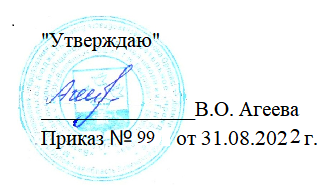 Рабочая программа по учебному предмету «География»  на уровень основного общего образования для 5-9 -х классовСрок реализации: 5 лет.Составил:Учитель географии И. С.  Ревякина.Рассмотрена на педагогическом совете школыПротокол № 1 от 31.08.2022 г.Д. Важжова 2022 гРабочая программа по географии (базовый уровень) на уровень основного общего образования (5–9-е классы)Пояснительная запискаРабочая программа по географии на 2022/23 учебный год для обучающихся 5–9-х классов МБОУ «Вязовицкая ООШ им. Г. Н. Бакурова»  разработана в соответствии с требованиями:Федерального закона от 29.12.2012 № 273-ФЗ «Об образовании в Российской Федерации»;приказа Минпросвещения от 30.05.2021 № 287 «Об утверждении федерального государственного образовательного стандарта основного общего образования»;приказа Минпросвещения от 22.03.2021 № 115 «Об утверждении Порядка организации и осуществления образовательной деятельности по основным общеобразовательным программам – образовательным программам начального общего, основного общего и среднего общего образования»;СП 2.4.3648-20 «Санитарно-эпидемиологические требования к организациям воспитания и обучения, отдыха и оздоровления детей и молодежи», утвержденных постановлением главного санитарного врача от 28.09.2020 № 28;СанПиН 1.2.3685-21 «Гигиенические нормативы и требования к обеспечению безопасности и (или) безвредности для человека факторов среды обитания», утвержденных постановлением главного санитарного врача от 28.01.2021 № 2;примерной рабочей программы по учебному предмету «География» (базовый уровень);основной образовательной программы основного общего образования  утвержденной приказом от 31.08.2022 № 99 «Об утверждении основной образовательной программы основного общего образования по ФГОС третьего поколения»;УМК по информатике под редакцией Климанова  Учебным планом МБОУ «Вязовицкая ООШ им. Г. Н. Бакурова»  на изучение географии в 5–9-х классах отведено 272 часов за пять лет обучения:На основе программы воспитания МБОУ «Вязовицкая ООШ им. Г. Н. Бакурова»в 5-м классе – 1 час в неделю, 34 часов в год (34  учебных недель);6-м классе – 1 час в неделю, 34 часов в год (34 учебных недель);7-м классе – 2 часа в неделю, 68 часов в год (34 учебных недель);8-м классе – 2 часа в неделю, 68 часов в год (34 учебных недель);9-м классе – 2 часа в неделю, 68 часов в год (34 учебные недели).Содержание тем учебного курса «География. Землеведение. 5 класс»Содержание учебного предметаРаздел 1. Географическое изучение ЗемлиВведение. География — наука о планете Земля.Что изучает география? Географические объекты, процессы и явления. Как географияизучает объекты, процессы и явления. Географические методы изучения объектови явлений. Древо географических наук.Практическая работа1. Организация фенологических наблюдений в природе: планирование, участиев групповой работе, форма систематизации данных.Тема 1. История географических открытийПредставления о мире в древности (Древний Китай, Древний Египет, ДревняяГреция, Древний Рим). Путешествие Пифея. Плавания финикийцев вокруг Африки.Экспедиции Т. Хейердала как модель путешествий в древности. Появлениегеографических карт.География в эпоху Средневековья: путешествия и открытия викингов, древнихарабов, русских землепроходцев. Путешествия М. Поло и А. Никитина.Эпоха Великих географических открытий. Три пути в Индию. Открытие Новогосвета — экспедиция Х. Колумба. Первое кругосветное плавание — экспедицияФ. Магеллана. Значение Великих географических открытий. Карта мира после эпохиВеликих географических открытий.Географические открытия XVII—XIX вв. Поиски Южной Земли — открытиеАвстралии. Русские путешественники и мореплаватели на северо-востоке Азии.Первая русская кругосветная экспедиция (Русская экспедиция Ф. Ф. Беллинсгаузена,М. П. Лазарева — открытие Антарктиды).Географические исследования в ХХ в. Исследование полярных областей Земли.Изучение Мирового океана. Географические открытия Новейшего времени.Практические работы1. Обозначение на контурной карте географических объектов, открытых в разныепериоды.2. Сравнение карт Эратосфена, Птолемея и современных карт по предложеннымучителем вопросам.Раздел 2. Изображения земной поверхностиТема 1. Планы местностиВиды изображения земной поверхности. Планы местности. Условные знаки.Масштаб. Виды масштаба. Способы определения расстояний на местности.Глазомерная, полярная и маршрутная съёмка местности. Изображение на планахместности неровностей земной поверхности. Абсолютная и относительная высоты.Профессия топограф. Ориентирование по плану местности: стороны горизонта.Разнообразие планов (план города, туристические планы, военные, историческиеи транспортные планы, планы местности в мобильных приложениях) и области ихприменения.Практические работы1. Определение направлений и расстояний по плану местности.2. Составление описания маршрута по плану местности.Тема 2. Географические картыРазличия глобуса и географических карт. Способы перехода от сферическойповерхности глобуса к плоскости географической карты. Градусная сеть на глобусеи картах. Параллели и меридианы. Экватор и нулевой меридиан. Географическиекоординаты. Географическая широта и географическая долгота, их определение наглобусе и картах. Определение расстояний по глобусу.Искажения на карте. Линии градусной сети на картах. Определение расстоянийс помощью масштаба и градусной сети. Разнообразие географических карт и ихклассификации. Способы изображения на мелкомасштабных географических картах.Изображение на физических картах высот и глубин. Географический атлас.Использование карт в жизни и хозяйственной деятельности людей. Сходствои различие плана местности и географической карты. Профессия картограф. Системакосмической навигации. Геоинформационные системы.Практические работы1. Определение направлений и расстояний по карте полушарий.2. Определение географических координат объектов и определение объектов по ихгеографическим координатам.Раздел 3. Земля — планета Солнечной системыЗемля в Солнечной системе. Гипотезы возникновения Земли. Форма, размеры Земли,их географические следствия.Движения Земли. Земная ось и географические полюсы. Географические следствиядвижения Земли вокруг Солнца. Смена времён года на Земле. Дни весеннего и осеннегоравноденствия, летнего и зимнего солнцестояния. Неравномерное распределениесолнечного света и тепла на поверхности Земли. Пояса освещённости. Тропикии полярные круги. Вращение Земли вокруг своей оси. Смена дня и ночи на Земле.Влияние Космоса на Землю и жизнь людей.Практическая работа1. Выявление закономерностей изменения продолжительности дня и высоты Солнцанад горизонтом в зависимости от географической широты и времени года натерритории России.Раздел 4. Оболочки ЗемлиТема 1. Литосфера — каменная оболочка ЗемлиЛитосфера — твёрдая оболочка Земли. Методы изучения земных глубин. Внутреннеестроение Земли: ядро, мантия, земная кора. Строение земной коры: материковаяи океаническая кора. Вещества земной коры: минералы и горные породы. Образованиегорных пород. Магматические, осадочные и метаморфические горные породы.Проявления внутренних и внешних процессов образования рельефа. Движениелитосферных плит. Образование вулканов и причины землетрясений. Шкалыизмерения силы и интенсивности землетрясений. Изучение вулканов и землетрясений.Профессии сейсмолог и вулканолог. Разрушение и изменение горных породи минералов под действием внешних и внутренних процессов. Виды выветривания.Формирование рельефа земной поверхности как результат действия внутреннихи внешних сил.Рельеф земной поверхности и методы его изучения. Планетарные формы рельефа —материки и впадины океанов. Формы рельефа суши: горы и равнины. Различие гор повысоте, высочайшие горные системы мира. Разнообразие равнин по высоте. Формыравнинного рельефа, крупнейшие по площади равнины мира.Человек и литосфера. Условия жизни человека в горах и на равнинах. Деятельностьчеловека, преобразующая земную поверхность, и связанные с ней экологическиепроблемы.Рельеф дна Мирового океана. Части подводных окраин материков. Срединно-океанические хребты. Острова, их типы по происхождению. Ложе Океана, его рельеф.Практическая работа1. Описание горной системы или равнины по физической карте.ЗаключениеПрактикум «Сезонные изменения в природе своей местности»Сезонные изменения продолжительности светового дня и высоты Солнца надгоризонтом, температуры воздуха, поверхностных вод, растительного и животногомира.Практическая работа1. Анализ результатов фенологических наблюдений и наблюдений за погодой.Курсивом в содержании программы выделяется материал, который неявляется обязательным при изучении и не входит в содержание промежуточной илиитоговой аттестации по предмету.Анализ результатов фенологических наблюдений и наблюдений за погодойосуществляется в конце учебного года.В соответствии с содержанием примерной программы выделены 5 разделовСодержание тем учебного курса «География. Землеведение. 6 класс»РАЗДЕЛ IV. ЗЕМЛЯ ВО ВСЕЛЕННОЙ (3 ч)Вращение Земли и его следствия. Когда начинается лето? Что такое тропики и полярные круги?Географические координаты. Для чего нужны географические координаты? Что такое географическая широта и географическая долгота?Урок-практикум. Практическая работа №1. Определение географических координат точки по глобусу. Как определить географические координаты объекта, лежащего на пересечении линий градусной сети? Как определить географические координаты объекта, лежащего между линиями градусной сети? Как, зная географические координаты, найти объект на глобусе?РАЗДЕЛ V. ПУТЕШЕСТВИЯ И ИХ ГЕОГРАФИЧЕСКОЕ ОТРАЖЕНИЕ (5 ч)План местности.Умеете ли вы путешествовать? Как сделать ваши путевые впечатления интересными и полезными для всех остальных? Как можно изобразить земную поверхность? По каким правилам строится план местности? Как на планах может обозначаться масштаб? Как на планах обозначаются окружающие нас объекты?Ориентирование по плану и на местности. Как пользоваться компасом? Как определить по плану свое местонахождение? Как читать план местности?Урок-практикум. Практическая работа №2. Составление плана местности.  Полярная съемка местности. Маршрутная съемка местности.Многообразие карт. Какими бывают карты? Какие части земного шара могут быть показаны на карте? Как различаются карты по масштабу?Урок-практикум. Работа с картой. Практическая работа №3. Описание местоположения объекта на карте.  Как, зная географические координаты, найти точку на карте? Как описать местоположение объекта на карте?РАЗДЕЛ VI. ПРИРОДА ЗЕМЛИ (17 ч)ТЕМА 10. ПЛАНЕТА ВОДЫ (2 ч)Свойства вод Мирового океана. Почему вода в Мировом океане соленая? Какова температура океанской воды?Движение вод в Мировом океане.Как в Мировом океане образуются волны? Чем отличаются течения от окружающих вод? Как узнали о существовании океанических течений? Как океанические течения влияют на природу приморских районов материков?ТЕМА 11. ВНУТРЕННЕЕ СТРОЕНИЕ ЗЕМЛИ (3 ч)Движение литосферных плит. Какие силы управляют перемещением материков?Землетрясения: причины и последствия. Что происходит во время землетрясения? Какой силы может быть землетрясение? Можно ли предсказать землетрясение?Вулканы.Что такое вулкан? Что происходит в результате извержения вулкана?  Может ли человек использовать вулканы? Что такое гейзеры?ТЕМА 12. РЕЛЬЕФ СУШИ (3 ч)Изображение рельефа на планах местности и географических картах. Что такое относительная и абсолютная высота? Как изображают рельеф на плане местности? Как пользоваться шкалой высот и глубин? Что такое профиль местности?Горы. Как устроены горные области? Какие бывают горы? Как горы рождаются и развиваются? Как возникают пещеры? Какие стихийные процессы происходят в горах?Равнины. Как различаются равнины по высоте? Как рождаются равнины? Как текущая вода изменяет облик равнин? Какие формы рельефа создает на равнинах ветер?ТЕМА 13. АТМОСФЕРА И КЛИМАТЫ ЗЕМЛИ (6 ч)Температура воздуха. Почему температура воздуха с высотой понижается? Как температура воздуха меняется в течение суток? Как в России температура воздуха меняется в течение года? Везде ли на земном шаре бывают зима и лето?Атмосферное давление. Ветер. Какое бывает атмосферное давление? Что такое ветер?Облака и атмосферные осадки.Откуда берется дождь? Какие бывают атмосферные осадки?Погода и климат. Чем погода отличается от климата? Как распределены по земному шару пояса атмосферного давления? Как перемещаются воздушные массы в атмосфере Земли? Сколько на Земле климатических поясов? Какие ещепричины влияют на климат? Как на климат влияет распределение суши и моря?Урок-практикум.  Практическая работа №4.  Работа с климатическими картами.  Работа с картами температуры воздуха. Работа с картой «Среднегодовое количество осадков». Определение направления господствующих ветров.Урок-практикум. Практическая работа №5.   Наблюдения за погодой. Составление календаря погоды.Как определить направление ветра? Как правильно измерить температуру воздуха? Как определить среднюю температуру воздуха за сутки? Как определить облачность? Как определить атмосферное давление?ТЕМА 14. ГИДРОСФЕРА — КРОВЕНОСНАЯ СИСТЕМА ЗЕМЛИ (3 ч)Реки в природе и на географических картах. Откуда в реку поступает вода? Когда воды в реке больше всего? Как меняется река от истока к устью? Как влияют на характер течения реки горные породы, слагающие ее русло? Что происходит, когда река встречается с морем?Озера. Какие бывают озера? Что такое сточное озеро?Подземные воды. Болота. Ледники.Как добыть воду из под земли? Как связаны подземные воды и болота? Чем различаются горные и покровные ледники? Как на ледники влияют изменения климата?РАЗДЕЛ VII. ГЕОГРАФИЧЕСКАЯ ОБОЛОЧКА - СРЕДА ЖИЗНИ (6 ч)ТЕМА 15. ЖИВАЯ ПЛАНЕТА (2 ч)Закономерности распространения живых организмов на Земле.От чего зависит растительность? Какие типы растительного покрова есть на земном шаре? От каких условий зависит распространение животных?Почва как особое природное тело. Чем отличается почва от горной породы? Какие бывают почвы? Почему человек должен охранять почву?ТЕМА 16. ГЕОГРАФИЧЕСКАЯ ОБОЛОЧКА И ЕЕ ЗАКОНОМЕРНОСТИ (3 ч)Понятие о географической оболочке.Как связаны между собой оболочки Земли? Что такое географическая оболочка? Какие свойства имеет географическая оболочка?Природные комплексы как части географической оболочки. Из чего состоит географическая оболочка? Какие природные комплексы размещены на равнинах Земли? Что влияет на размещение природных комплексов в горах?Природные зоны Земли.Чем различаются природные зоны? Какие природные зоны существуют в жарких и влажных районах Земли? Какие природные зоны есть в жарких и сухих районах Земли? Где растет самый лучший виноград? Какие природные зоны есть в умеренных широтах? Какие природные зоны есть в полярных районах нашей планеты?ТЕМА 17. ПРИРОДА И ЧЕЛОВЕК (1 ч)Стихийные бедствия и человек.Какие бывают стихийные бедствия? Когда стихийные бедствия особенно опасны? Как человек защищается от стихийных бедствий?Резервное время – 4 часа.Практические работыУрок-практикум. Практическая работа №1. Определение географических координат точки по глобусу.Урок-практикум. Практическая работа №2. Составление плана местности.Урок-практикум. Практическая работа №3.Работа с картой. Урок-практикум.  Практическая работа №4. Работа с климатическими картами.Урок-практикум. Практическая работа №5. Наблюдения за погодой.Содержание учебного курсаВведение. 1чГеография в современном мире. Страноведение – наука о природе, населении, хозяйстве и культуре стран земного шара. Материки, части света и страны. Географические карты. Разнообразие стран современного мира. Способы получения страноведческой информации. Источники географической информации.Раздел I. Земля – планета людей  18 ч.Тема 1. Население мира. Появление человека и его распространение по земному шару. Сухопутные мосты между материками в прошлом. Речные цивилизации древности. Средиземноморье как колыбель цивилизации. Плавания человека через океан. Освоение внутренних районов материков. Миграции.Колебание численности населения Земли. Расселение человека по земному шару. Размещение населения и плотность. Наиболее населённые страны мира. Человеческие расы.  Крупнейшие народы мира, их социальные и экологические проблемы. Разнообразие культур и этносов. Национальные традиции и обычаи. Религии мира. Городское и сельское население. Крупнейшие города мира.Практические работы: 1*. Анализ размещения населения с использованием карты «Плотность населения мира». 2. Нанесение на контурную карту ареалов распространения представителей основных человеческих рас. 3. Составление с использованием карт атласа таблицы «Крупнейшие по численности населения страны мира» и обозначение этих стран на контурной карте. 4. Нанесение на к/к древнейших речных цивилизаций.Тема 2. Хозяйственная деятельность человека. Возникновение и развитие хозяйства. Разнообразие видов хозяйственной деятельности и их изменения во времени. Первичные, вторичные и третичные виды хозяйственной деятельности. Современное хозяйство мира: секторы (сферы), отрасли. Взаимосвязь хозяйств отдельных стран мира.Практическая работа. Выделение характерных черт индустриального (промышленного0 и сельского пейзажей (своей местности или по литературному описанию)Тема 3. Природа Земли и человек. Карта строение земной коры. Соотношение между формами рельефа и строением коры. Платформы и складчатые области. Эпохи складчатости. Влияние климата на облик Земли и жизнь людей. Зависимость температуры воздуха от угла падения солнечных лучей. Основные и переходные климатические пояса. Образование климатических областей. Парниковый эффект.Мировой океан и его значение для природы Земли. Живое вещество в океане. Морские природные комплексы. Природные богатства Мирового океана.Практические работы: 1*. Работа с климатограммами – характеристика климатических областей мира. 2.Составление картосхемы «Самое удивительное на Земле» с нанесением по географическим координатам точек с самой высокой и самой низкой температурой воздуха, самыми большими и самыми маленькими абсолютными высотами и т.д. 3*. Определение соотношения между формами рельефа и строением земной коры.Раздел II. Материки, океаны  и страны мира. 44 чЕвразия и омывающие ее океаны.  Евразия – самый большой материк Земли.Географическое положение, его влияние на особенности природы материка. Атлантический океан – самый молодой и освоенный. Индийский  океан. Особенности природы и особенности хозяйственного использования океанов.Практические работы: 1. Определение географического положения материка Евразия. 2. Определение особенностей географического положения, границ и природы Атлантического и Индийского океанов.                                     Тема 4. Европа  Европа – самая старая, заселённая и освоенная часть света Общие особенности европейских стран. Европейский союз.Северная Европа. Физико-географическое положение стран (островное и полуостровное) и их относительная изолированность. Древнее оледенение и его влияние на природу стран. Океанические течения и их влияние на природу и хозяйство. Вулканизм и ледники Исландии. Использование геотермальной энергии. Основные черты природы Фенноскандии. Фьорды Норвегии, озера и возвышенности Швеции, леса и болота Финляндии. Скандинавы - потомки викингов. Особенности хозяйства: рыболовство, лесная промышленность, добыча железной руды и нефти. Обрабатывающая промышленность Швеции. Молочное животноводство.Средняя Европа. Британские острова. Географическое положение. Влияние островного положения на историю и культуру страны. Факторы формирования морского умеренного климата. Великобритания – «туманный Альбион». Зависимость природы и хозяйства от особенностей климата. Островная изоляция,  влияние ее на характер и жизнь британцев. Индустриальная мощь Англии. Лондон и его достопримечательности. Ирландия – «зеленый остров». Франция и страны Бенилюкса. Географическое положение и единство стран региона. Разнообразие природы и хозяйства регионов Франции. Культурное наследие Франции. Нидерланды: страна низкой земли. Наводнения их причины. Работы по мелиорации территории. Польдеры и ветряные мельницы. Бельгия: сгусток населения и промышленности. Штаб-квартиры Европейских  объединений.Германия и Альпийские страны. Германия – самая большая по численности населения страна Европы. Природа страны: от приморских низин Балтийского и Северного морей до альпийских высокогорий. Области древней складчатости и характерные для них полезные ископаемые. Рейн и Эльба – срединные оси Европы. Региональные различия в хозяйстве и населении страны. Разнообразие немецких городов. Берлин, Гамбург, Мюнхен. Горы и ледники Швейцарии и Австрии. Восточная Европа. Страны между Германией и Россией.Страны западных славян: Польша, Чехия и Словакия; территориальная и культурная связь с Россией. Широколиственные и смешанные леса. Интенсивное и давнее освоение территории и современное состояние природы. Национальные парки. Особенности переходной экономики.Страны Балтии (Литва, Латвия, Эстония). Приморское географическое положение. Озера и морены Прибалтики, мягкий морской климат. Низкое естественное плодородие почв и скудость природных ресурсов.  Куршская коса – памятник всемирного природного наследия. Хуторская форма расселения. Рыбный промысел  и приморская рекреация. Территориальная близость с Россией и сложность исторических взаимодействий. Русскоязычное население стран Балтии.Страны восточных славян (Беларусь, Украина, Молдова). Географическое положение территории, его сходства и различия с Европейской частью России. Белорусское полесье. Чернобыль и «ядерная катастрофа».Степи и лесостепи Украины. Киев – «мать городов русских». «Украинский» Запад и «русские» Восток и Юг. Индустриально-аграрный характер экономики. Основные виды хозяйственной деятельности.Южная Европа. Страны на Пиренейском полуострове(Испания и Португалия). Географическое положение стран в субтропическом климате и его следствия. Барьерный эффект гор на окраинах и континентальность климата в центре. Разнообразие природы и хозяйства регионов Испании. Арабское влияние в привычном ландшафте. Конкистадоры. Национальные традиции испанцев, известные всему миру. Мадрид и Барселона. Португалия – приатлантическая  страна на крайнем западе Европы.Страны на Апеннинском полуострове (Италия). «Итальянский сапог» на карте Европы. Государства – карлики. Влияние географического положения на характер природы и хозяйство региона. Горные цепи как неотъемлемая часть страны: альпийская складчатость и ее современные проявления.  Промышленное могущество Севера и отсталость Юга. Субтропические культуры, рекреация. Венеция, Рим, Флоренция – «классическая Италия». Ватикан – город-государство.Дунайские и Балканские страны. Особенности географического положения, изрезанность береговой линии и её влияние на особенности цивилизации. Горные страны. Карстовые плато. Дунай – международная река Европы. Особенности режима реки. Благоприятные агроклиматические ресурсы. Узел культур и религий. Венгрия: финно-угорский народ в центре Европы. Будапешт – город на берегах Дуная. Предгорный прогиб Карпат и румынская нефть. Сады Болгарии. Югославия: лоскутное одеяло. Культурное наследие Греции.Россия – евразийская страна, самая большая по площади страна мира. Особенности природы, населения и  хозяйства России. Тема 5.  Азия Своеобразие географического положения Азии и его влияние  на особенности природы. Минеральные ресурсы региона и их  приуроченность к различным структурам земной коры. Этнокультурная специфика региона в целом.Закавказье (Грузия, Армения, Азербайджан). Географическое положение: между Черным и Каспийским морями. Сложность геологической истории и ее связь с рельефообразованием: горные цепи, лавовые плато, межгорные долины. Землетрясения и потухшие вулканы, озера. Влажные и сухие субтропики: экспозиционный эффект гор и специализация сельского хозяйства. Высотная поясность на Кавказе. Субтропическое и орошаемое земледелие,  нефтедобыча.Юго-Западная Азия. Состав региона: Турция, Восточное Средиземноморье, страны Персидского залива, Аравийский полуостров. Географическое положение региона: на перекрестке цивилизаций и культур – мост между континентами. Жаркий и сухой климат Аравии, субтропики Турции и восточного Средиземноморья. Иран– горы, нагорья и пустыни. Нефтяные богатства стран Персидского залива. Пустыни Аравии и зарождение ислама. Иерусалим – центр трех религий. Византия – Константинополь – Стамбул. Исторически обусловленные и новые отрасли хозяйства стран региона. Региональные различия в доходах стран и их следствия.Центральная Азия. Казахстан, Средняя Азия и Афганистан. Специфика континентального географического положения: в центре Азии. Горы и равнины региона и их связь. Бассейн внутреннего стока: реки, пропадающие в пустыне. Пустыни и оазисы. Древняя история и памятники архитектуры: Хорезм, Бухара, Самарканд. Котел кочевых народов. Монокультурное хозяйство и его экологические последствия. Арал – исчезающее море пустыни. Афганистан – страна без железных дорог.Восточная Азия. Китай и Монголия. Особенности географического положения региона. Сибирский антициклон и континентальность климата. Муссонная циркуляция атмосферы. Огромные размеры Китая и разнообразие природы. Хуанхэ – «желтая река». Лессовые плато и ветровая эрозия. Катастрофические наводнения. Самая многонаселенная страна мира: пути решения демографической проблемы. Культура риса и сои; шелководство. Современное экономическое развитие Китая. Холодные высокогорья Тибета и их изоляция. Монголия – страна «потомков Чингисхана».Япония и страны на Корейском полуострове. Географическое положение Японии: от тропиков до умеренных широт. Высокая сейсмичность и ее проявления; цунами. Островная изоляция страны. Культ природы и особенности национального сознания. Высокая плотность населения и урбанизация. Передовой уровень хозяйства. Корея – разделенный полуостров. Один народ, общая история и культура. КНДР – изолированная страна. Республика Корея – путь от отсталого к экономически развитому государству.Южная Азия. Географическое положение региона: от высочайших гор в мире до берегов Индийского океана. Муссоны и их влияние на природу и хозяйство Индии. Гималаи и их образование. Горные королевства Непала и Бутана. Инд и Ганг – две главные реки Южной Азии. Древняя культура Индии и ее связь с природой. Бангладеш – государство-дельта. Юго-Восточная Азия. Географическое положение: влажный угол материка. Обилие осадков и буйство растительности. Постоянно-влажные и переменно-влажные леса. Индокитай – между двумя великими цивилизациями. Индонезия и Филиппины – страны-архипелаги. Интенсивное индустриальное развитие стран; «восточноазиатские драконы». Обобщение знаний по теме «Евразия». Евразия – самый большой материк земного шара. Разнообразие физико-географического положения и природы стран материка. Самые крупные и наиболее значимые природные объекты Евразии. Неравномерность размещения населения и народы, населяющие Евразию. Расовый, национальный и религиозный состав. Регионы Евразии.Практические работы:1*.Описание географического положения Евразии. 2.Составление маршрута морского путешествия с архипелага Шпицберген в Хельсинки с нанесением на карту основных проливов, заливов, островов и полуостровов.  3*. Описание климатической диаграммы города и выявление основных факторов формирования морского климата (на примере Лондона). 4*.Составление по картам атласа и дополнительным источникам комплексной характеристики одной из стран (на примере Центральной Европы). 5*. Подготовка краткого туристического проспекта и карты «Достопримечательности страны» (на примере Италии). 6. Обозначение на контурной карте стран, расположенных в пределах одного речного бассейна и составление маршрута речного путешествия (на примере Дуная). 7*. Сравнительная характеристика природы и хозяйства влажных и сухих субтропиков (на примере стран Закавказья). 8. Нанесение на контурную карту месторождений полезных ископаемых (на примере стран Юго-Западной Азии). 9. Составление краткой характеристики рекреационных ресурсов региона и нанесение на карту крупных рекреационных районов (на примере стран Балтии или Южной Европы). 10*. Составление характеристики одного из типов климата и нанесение на карту основных факторов его формирования (на примере муссонного климата и полуострова Индостан). 11. Анализ размещения населения по территории страны (на примере Китая). 12. Нанесение на контурную карту самых крупных и наиболее значимых природных объектов Евразии. Тема 6. Африка. Общая характеристика Африки. Модель географической зональности и симметрия относительно экватора. Самые крупные и наиболее значимые природные объекты материка. Колониальное прошлое и современная политическая карта Африки. Северная Африка. Географическое положение региона. Страны Магриба – африканское Средиземноморье. Арабский запад. Полезные ископаемые: нефть, природный газ и фосфориты. Жаркий и сухой климат. Нил – уникальный плодородный оазис. Сахара – крупнейшая пустыня планеты. Тропические пустыни: песчаные, каменистые, соляные. Земледелие в оазисах. Культура финиковой пальмы.Западная и Центральная Африка. Особенности географического положения. Влияние рельефа и климата на формирование природных зон экваториального и субэкваториальных поясов.Страны побережья Гвинейского залива. Кофе, бананы, какао и другие плантационные культуры. Река Нигер и ее роль в жизни Западной Африки. Зона Сахеля. Озеро Чад. Опустынивание. Бассейн Конго – лесное сердце континента. Обезлесение и его причины. Полезные ископаемые стран региона. Особенности современного хозяйства: добыча полезных ископаемых и плантации тропических культур. Народы негроидной расы: фульбе, хауса, пигмеи.Восточная Африка. Особенности географического положения: вдоль побережья Индийского океана. Великие Африканские разломы: нагорья, плоскогорья и озера. Рифтовая зона. Саванны и редколесья. Сафари и национальные парки. Эфиопия – родина сельскохозяйственных культур. Арабское влияние на побережье Индийского океана. Народы банту и суахили. Мадагаскар – крупнейший остров у берегов Африки.Южная Африка. Особенности географического положения стран региона. Различия западных и восточных побережий. Река Замбези и водопад Виктория. Влияние холодных течений и пустыня Намиб (дюны и вельвичия). Пески Калахари и внутренние дельты. Капские и Драконовы горы – «Средиземноморье Южной Африки». Южно-Африканская Республика: сложный национальный состав, особенности экономического развития. Горнодобывающая промышленность: руды цветных металлов, алмазы, золото.Обобщение знаний по теме «Африка». Самые крупные и наиболее значимые природные объекты. Особенности природы материка обусловленные географическим положением- модель географической зональности и симметричное расположение зон относительно экватора. Колониальный тип структуры хозяйства: порты, районы добычи полезных ископаемых, плантационное сельское хозяйство. Голод, нищета, неграмотность.Практические работы: 1*. Географическое положение и особенности природы. Определение крайних точек материка и его протяженности с севера на юг и с запада на восток. 2*. Нанесение на контурную карту наиболее значимых природных объектов материка. 3. Нанесение на контурную карту ареала проживания группы народов (на примере арабов, Северная Африка). 4*. Изучение специализации отдельных стран или регионов материка (по выбору).Тема 7. Америка – Новый свет. Америка – Новый свет. Одна часть света, два материка. Особенности географического положения и природы Северной и Южной Америки.Канада и Гренландия. Особенности географического положения. «Холодное дыхание» Арктики и сдвиг природно-хозяйственных зон на юг. Канадский Арктический архипелаг. Арктический и субарктический климат. Гудзонов залив – «ледяной мешок». Гранитные скалы полуострова Лабрадор. Кристаллический щит и богатство полезных ископаемых. Материковое оледенение, его влияние на природу и хозяйство страны. Великие озера и река Святого Лаврентия. Североамериканская тайга и степные провинции. Гренландия – самый большой остров на Земле.Соединенные Штаты Америки Географическое положение: от Атлантики до Тихого океана. Особенности природы страны: горный Запад и равнинный Восток. Меридиональная зональность. «Молодые» Кордильеры и «старые» Аппалачи. Национальные парки. Состав населения страны: «иммиграционный котел». Миссисипи – «американская Волга».США – крупнейшая экономическая держава мира. Региональные различия в размещении населения и хозяйства на территории страны. Северо-Восток США: район первых переселенцев. «Супергород» Нью-Йорк. Родина небоскрёбов- Чикаго. Вашингтон – столица США. Полуостров Флорида – тропический рай и космодром. Калифорния – самый населённый и развитый штат. Города Тихоокеанского побережья – Лос-Анджелес, Сан – Франциско.Центральная Америка и Вест-Индия. Особенности географического положения стран региона. Перешеек между океанами и Панамский канал. Жаркий и сухой климат внутренних нагорий. Наследие древних культур. Мехико – крупнейший город мира. Тропические циклоны Карибского моря. Вест-Индия: Большие и Малые Антильские острова.Бразилия. Крупнейшая страна Южной Америки. Река Амазонка – самая полноводная река Земли. Амазонская сельва (Амазония) – «легкие планеты». Минеральные богатства Бразильского плоскогорья. Плантационное хозяйство: кофе, сахарный тростник и другие тропические культуры.  Бразилиа – столица страны.Рио-де-Жанейро – город карнавалов.Андские страны. Состав региона. Горная цепь Анд – ось развития региона. Сложность геологический истории и богатство полезными ископаемыми: нефть Эквадора, олово Боливии и медь Чили. Льянос – саванны бассейна Ориноко. Водопад Анхель. Высотная поясность: от сельвы до ледников. Положение снеговой линии в зависимости от климата. Приокеаническая пустыня Атакама. Высокогорное озеро Титикака.Ла-Платские страны. Положение в субтропических и умеренных широтах. Пампа и ее сравнение со степями и прериями. Патагония.  Река Парана и гидростроительство. Крайний юг материка: фьорды и острова. Остров Огненная Земля и мыс Горн.Обобщение знаний по Северной и Южной Америке. Одна часть света – два материка. Латинская Америка – бывшие колонии Испании и Португалии. Кордильеры и Анды – общая ось материков. Панамериканское шоссе. Самые крупные и наиболее значимые природные объекты Америки. Уникальный расовый состав стран Америки: смешение европеоидной, монголоидной и негроидной расы.Практические работы: 1. Нанесение на контурную карту важнейших природных объектов Северной Америки. 2*. Изучение региональных различий в природе и хозяйстве страны (на примере США). 3. Описание географического положения Южной Америки. 4*. Составление комплексной характеристики реки (на примере Амазонки или Параны). 5. Составление схемы высотной поясности (на примере Экваториальных Анд).Тема 8. Австралия и Океания. Австралия. Географическое положение и природа. Страна-материк. Сухопутные мосты с Евразией и Тасманией. Остров Тасмания. Большой Водораздельный хребет и его влияние на природу страны. Пустыни центральной Австралии. Озеро Эйр и пересыхающие реки (крики). Минеральные богатства материка. Уникальный животный и растительный мир; эндемики. Аборигены и иммигранты. Сидней и Мельбурн – города-соперники.Океания. Состав региона: Полинезия и Новая Зеландия, Микронезия, Меланезия. Линия перемены дат. Происхождение островов и общие черты природы. Коралловые рифы, атоллы и лагуны. «Покорители» Тихого океана. Натуральное хозяйство и ядерные испытания.Особенности природы и хозяйственного использования Тихого океана.Практические работы: 1*. Выявление влияния рельефа на климат материка (на примере Большого Водораздельного хребта и Центральной Австралии). 2.* Составление географического описания острова (на примере одного из островов Новой Зеландии).Тема 9. Полярные области Земли. Полярные области Земли. Общие черты природы полярных областей Земли. История исследования и освоения. Международное сотрудничество в исследовании и освоении.Арктика. Особенности географического положения, природы и хозяйственного освоения Северного ледовитого океана и сухопутной части материка. Антарктика. Антарктида - самый южный материк. Ледниковый покров и строение материка. Антарктические оазисы и птичьи базары. Полюс холода планеты. Шельфовые ледники и айсберги. Озоновая дыра.Общие черты полярных областей Земли. Практические работы: 1*. Составление краткой характеристики Северного Ледовитого океана.Раздел Ш. Человек и планета: история взаимоотношений. История изменения природы человеком. Воздействие первобытных людей на природу, использование огня. Древнее земледелие и его негативные последствия. Результаты взаимодействия человека на различные оболочки Земли. Изменение  человеком  природы материков. Прошлое и будущее Земли. Образование планеты и земных оболочек. Эпохи горообразования и ледниковые периоды. Будущее нашей планеты и человечества.Практические работы: 1. Подготовка сообщений по темам: «Причины возникновения глобальные проблемы человечества»; «Как мы можем помочь в решении глобальных проблем человечества»2.Содержание учебного предмета география 8 классВВЕДЕНИЕЗачем мы изучаем географию России. География — один из способов познания окружающего мира. Разделы географической науки. География России и краеведение. Географический взгляд на мирРаздел I. Пространства России Россия на карте мира. Какова доля России в территории и населении мира? Есть ли страна севернее и холоднее? Где находятся крайние точки России? Какова протяженность территории России? Границы России. С какими странами граничит Россия на суше? Каковы морские границы России? Россия на карте часовых поясов. Что такое поясное, декретное и летнее время? Где на Земле начинаются новые сутки? Формирование территории России. Как начиналось освоение новых земель? Как происходило присоединение восточных территорий? Как происходило присоединение южных территорий? Как Россия закреплялась на Дальнем Востоке? Чем закончился период расширения территории государства? Географическое изучение территории России. Какие главные задачи стоят перед географической наукой на первых этапах освоения и изучения новых территорий? Бывают ли географические «закрытия»? Могут ли географы помочь 25 преобразовать территорию? Каковы современные задачи географии России? Какие бывают источники географических знаний? Географическое районирование. Зачем необходимо районировать территорию страны? Как можно проводить районирование территории? Каковы особенности административно-территориального устройства России?Практические работы.1. Сравнение географического положения России и Канады.2. Выявление особенностей географического положения района своего проживания.3. Решение задач на определение поясного времени.Раздел II. Природа и человекТЕМА  1. РЕЛЬЕФ И НЕДРА Строение земной коры (литосферы) на территории России. Как определяют возраст и изучают геологическую историю развития Земли? Что такое геохронологическая шкала? Что такое тектонические структуры? Как образуются горы? Важнейшие особенности рельефа России. Что представляют собой равнины России? Какие горные сооружения окаймляют равнины? Современное развитие рельефа. Как внутренние силы Земли влияют на рельеф? Какова роль внешних сил в формировании рельефа? Как ледник изменял лик планеты? Как воды изменяют земную поверхность? Что такое эоловые формы рельефа? Как человек изменяет рельеф? Использование недр. Какими рудными полезными ископаемыми богата Россия? Где добываются полезные ископаемые осадочного происхождения? Как добыча полезных ископаемых влияет на окружающую среду?Практические работы.4.  Обозначение на контурной карте главных тектонических структур, наиболее крупных форм рельефа.5. Установление взаимосвязей тектонических структур, рельефа и полезных ископаемых на основе работы с разными источниками географической информации на примере своего края.6. I вариант. Характеристика рельефа и полезных ископаемых какой-либо из территорий (по выбору). Оценка возможностей освоения месторождений и использования полезных ископаемых в хозяйстве.II вариант. Сравнительная характеристика горной и равнинной территорий с выявлением возможного влияния природных условий на жизнь и хозяйственную деятельность людей (Русская равнина — Урал, Среднерусская возвышенность  — Хибины или Северный Кавказ, степной и горный Крым).ТЕМА  2. КЛИМАТ Общая характеристика климата России. В каких климатических поясах находится наша страна? Чем объяснить ярко выраженную сезонность климатических характеристик и холодную продолжительную зиму на территории нашей страны? Закономерности циркуляции воздушных масс. Атмосферные фронты, циклоны и антициклоны. Каковы закономерности движения воздушных масс над территорией России? Как влияет на климат западный перенос воздушных масс? Какие особенности климата определяют континентальные воздушные массы? Что такое атмосферный фронт? Как меняется погода при движении атмосферных фронтов? Что такое циклон и антициклон? Как меняется погода при движении циклонов и антициклонов? Распределение температур и осадков. Как влияют на распределение температур и осадков океаны и течения? Какой регион самый холодный? Каковы закономерности изменения температуры воздуха и количества осадков на территории страны? Типы климата нашей страны. Чем характеризуются арктический и субарктический климаты? Какие климатические области выделяют в пределах умеренного климатического пояса? Чем характеризуется субтропический климат? Климат и человек. Что такое комфортность климата? Почему нужно прогнозировать погоду? Какие особенности климата важны для ведения сельского хозяйства?Практические работы. 7. Характеристика климатических областей с точки зрения условий жизни и хозяйственной деятельности людей.8.  Оценка влияния климатических условий на географию сельскохозяйственных культур. Работа с таблицей, агроклиматическими картами.ТЕМА  3. БОГАТСТВО ВНУТРЕННИХ ВОД РОССИИ Реки. Как распределена речная сеть по территории страны? Что такое река? Какие особенности рек важно знать человеку? Что такое расход воды в реке и годовой сток? Чем питаются и в каком режиме живут реки? Озера, подземные воды, многолетняя мерзлота и ледники. Какого происхождения могут быть озерные котловины? 27 Можно ли назвать подземные воды полезными ископаемыми? Почему многолетняя мерзлота — феномен природы? Каково значение современных ледников? Болота. Можно ли считать болота «гиблыми» местами России? Что же такое болото? Где распространены болота? Человек и вода. Почему воду считают источником всего живого на Земле? Что происходит с рекой при строительстве на ней гидротехнических сооружений? Почему мелеют и исчезают реки? Зачем реки соединяют каналами? Какое значение имеют подземные воды для человека?Практические работы.9.  Обозначение на контурной карте крупных рек и озер.10. Характеристика реки с точки зрения возможностей ее хозяйственного использования.11.  Сравнительная оценка обеспеченности водными ресурсами отдельных территорий России.ТЕМА  4. ПОЧВЫ — НАЦИОНАЛЬНОЕ ДОСТОЯНИЕ РОССИИ Почвы  — «особое природное тело». Почему почвы называют «особым природным телом»? Какое строение имеют почвы? География почв России. Почему на севере почвенный профиль маломощный? Какие типы почв наиболее распространены в России? Почвы и урожай. Только ли количеством гумуса оценивается плодородие почв? Что такое механический состав почв? О какой почве говорят, что она структурная? Как можно поддерживать плодородие почв? Рациональное использование и охрана почв. Почему важно рационально использовать и охранять почвы? Как система земледелия влияет на плодородие почв? Каковы важнейшие средства охраны почв? Как влияет на почвы хозяйственная деятельность?Практическая работа. 12. Анализ почвенного профиля и описание условий его формирования ТЕМА  5. В ПРИРОДЕ ВСЕ ВЗАИМОСВЯЗАНО Понятие о природном территориальном комплексе. Что такое природный территориальный комплекс? От чего зависят свойства ПТК? Какие бывают природные комплексы? Для чего проводят физико-географическое районирование? Свойства природных территориальных комплексов. Почему нельзя нарушать целостность природных территориальных комплексов? Как ритмичность ПТК влияет на ритм жизни человека? Какое значение имеет устойчивость ПТК? Человек в ландшафте. Как человек влиял на ландшафт? Чем отличаются рукотворные ландшафты от естественных? Какие бывают природно-антропогенные ландшафты? Почему городские и промышленные ландшафты особенно «агрессивны» по отношению к окружающей среде? Чем отличается сельскохозяйственный ландшафт от природного? Как можно сохранить устойчивость рукотворных лесов? Почемутурный ландшафт можно считать образцом рукотворного?Практическая работа. 13.  Выявление взаимосвязей между природными компонентами на основе анализа соответствующей схемы.ТЕМА 6. ПРИРОДНО-ХОЗЯЙСТВЕННЫЕ ЗОНЫ Учение о природных зонах. Что такое природная зона? Почему природные зоны точнее было бы назвать природно-хозяйственными? «Безмолвная» Арктика. Какие природные особенности Арктики препятствуют широкому освоению ее человеком? Чем занимаются в Арктике люди? Чуткая Субарктика. Каковы особенности климата тундры и лесотундры? Как влияет мерзлота на природу? Чем отличаются тундровые ландшафты от лесотундровых? Каковы особенности взаимоотношений природы и человека на Севере? Как изменилось традиционное хозяйствование сегодня? Таежная зона. Какими природными условиями отличается тайга? Какие бывают таежные леса? Почему изменяются таежные ландшафты? Каковы традиционные занятия людей, живущих в тайге? Как изменяется тайга сегодня? Зона смешанных широколиственно-хвойных лесов. Каковы особенности жизни и хозяйственной деятельности людей? Чем характеризуется зона смешанных лесов Восточно-Европейской равнины? В чем проявляется особенность муссонных лесов Дальнего Востока (или уссурийской тайги)? Лесостепи и степи. Что такое современная лесостепь и степь? Чем отличаются природные условия лесостепей? Как используются лесостепи в сельском хозяйстве? Чем степи отличаются от лесостепей? Как характеризуются внутренние воды зоны степей и лесостепей? Почему изменился видовой состав и численность животного мира степей? Какое значение имеет зона степей? Полупустыни, пустыни, субтропики. Каковы характерные особенности природы полупустынь? Как природные условия влияют на хозяйственную деятельность? В чем заключаются особенности природы пустынь? Каковы особенности природы субтропиков? «Многоэтажность» природы гор. Что такое высотная поясность и от чего она зависит? Как высотная поясность проявляется в разных горах? Какие другие природные условия отличают горы от равнин? Чем характеризуется растительность и животный мир горных районов? Человек и горы. Почему горы с давних времен привлекали человека? Какими видами хозяйственной деятельности занимаются люди в горах? Как горы влияют на жизнь людей? Физико-географические страны. Что такое физико-географическая страна? Какие физико-географические страны выделяют в России?Практическая работа. 14. Выявление взаимосвязей и взаимозависимости природных условий и условий жизни, быта, трудовой деятельности и отдыха людей в разных природных зонах.ТЕМА 7. ПРИРОДОПОЛЬЗОВАНИЕ И ОХРАНА ПРИРОДЫ Природная среда, природные условия, природные ресурсы. Что такое природопользование? Рациональное использование природных ресурсов. Как используются неисчерпаемые ресурсы? Как используются исчерпаемые возобновим ресурсы? Что значит рационально использовать природные ресурсы? Почему важны рекреационные ресурсы? Охрана природы и охраняемые территории. Какие бывают охраняемые территории?Практическая работа. 15.  Составление описания природных особенностей одного из видов охраняемых территорий Раздел III. Население РоссииТЕМА 8. СКОЛЬКО НАС — РОССИЯН? Численность населения. Как менялась численность населения России? Сколько всего людей потеряла Россия вследствие демографических кризисов XX в.? Воспроизводство населения. Как тип хозяйства связан с ростом численности населения? Как современное хозяйство и общество повлияли на воспроизводство населения России? Как на территории России происходил переход от традиционного типа воспроизводства населения к современному?ТЕМА 9. КТО МЫ? Соотношение мужчин и женщин (половой состав населения). Почему женщин в старшем возрасте больше, чем мужчин? Как можно увеличить продолжительность жизни? Какие факторы определяют преобладание мужчин или женщин в разных районах? Возрастной состав населения России. О чем может рассказать половозрастная пирамида? Как различаются по возрастному составу отдельные районы страны? Как читать половозрастную пирамиду?Практическая работа. 16. Характеристика полового и возрастного состава населения на основе разных источников информации.ТЕМА 10. КУДА И ЗАЧЕМ ЕДУТ ЛЮДИ? Миграции населения России. Какое влияние оказали миграции на судьбу России? Что заставляет людей покидать привычные и обжитые места, родных и близких? Как переселения сказываются на характере и поведении людей? Как изменились направления миграций в 1990-е гг.? Внешние миграции — в Россию и из нее. Была ли Россия изолирована от миграционного обмена с внешним миром? Кто выезжал из России в XX  в.? Кто приезжает в Россию? Территориальная подвижность населения. От каких причин зависит территориальная подвижность населения? Для чего важно изучать массовые передвижения населения?Практическая работа. 17. Изучение по картам изменения направления миграционных потоков во времени и в пространстве.ТЕМА 11. ЧЕЛОВЕК И ТРУД География рынка труда. Какие этапы проходит человек в своей экономической жизни? Какую часть населения считают «трудовыми ресурсами»? Почему в отдельных районах России много безработных? Как чувствовать себя уверенно на рынке труда?ТЕМА 12. НАРОДЫ И РЕЛИГИИ РОССИИ Этнический состав населения. Что такое этнический состав? Как возникают этносы? Этническая мозаика России. Как объединяются народы по языковому признаку? О чем говорит карта народов? Почему русский язык  — это язык межнационального общения? Каково значение русского языка для народов России и его судьба вне ее? Религии народов России. Какие религии традиционно исповедуются народами России? Каковы основные этапы формирования религиозной карты России? Как география религий влияет на внешнюю политику России?ТЕМА 13. ГДЕ И КАК ЖИВУТ ЛЮДИ? Плотность населения. Как охарактеризовать плотность населения? Для чего нужно знать плотность населения? Расселение и урбанизация. Что такое расселение? Что такое урбанизация? В чем причины роста городов? Чем городской образ жизни отличается от сельского? Города России. Как росли города в России? Какие функции выполняют города? Где живут горожане? Какие районы России самые городские и самые сельские? Что могут рассказать о городах России карты из школьного атласа? Сельская Россия. Почему в сельских поселениях живет гораздо меньше людей, чем в городах? Как разумнее использовать сельскую местность? Как происходит урбанизация в сельской местности?Практические работы.18.  Изучение особенностей размещения народов России по территории страны на основе работы с картой, сравнение географии расселения народов и административно-территориального деления России19. Выделение на контурной карте главной полосы расселения. Объяснение различий в плотности населения отдельных территорий страны, отбор необходимых тематических карт для выполнения задания20. Изучение фрагментов карт с целью выявления факторов, определивших своеобразие рисунка заселения территории.21. Обозначение на контурной карте городов-миллионеров, объяснение особенностей их размещения на территории страныГЕОГРАФИЯ РОССИИ. ХОЗЯЙСТВО И ГЕОГРАФИЧЕСКИЕ РАЙОНЫ. 9 КЛАСС (2 ч в неделю, всего 68 ч, из них 2 ч резервное время)ВВЕДЕНИЕ (1 ч)Роль экономической и социальной географии в жизни современного общества.Раздел I. Хозяйство России (20 ч)ТЕМА 1. ОБЩАЯ ХАРАКТЕРИСТИКА ХОЗЯЙСТВА. ГЕОГРАФИЧЕСКОЕ РАЙОНИРОВАНИЕ (4 ч)Понятие хозяйства. Его структура. Что понимают под словами «экономика», «хозяйство»? Какова структура хозяйства? Что такое межотраслевые комплексы?Этапы развития хозяйства. Какие этапы проходят страны мира в своем экономическом развитии? Как меняется структура промышленности? Какие этапы развития прошла экономика России?Географическое районирование. Как можно проводить районирование территории? Каковы особенности административно-территориального устройства России? ТЕМА 2. ГЛАВНЫЕ ОТРАСЛИ И МЕЖОТРАСЛЕВЫЕ КОМПЛЕКСЫ (16 ч)Сельское хозяйство. Растениеводство. В чем заключаются особенности сельского хозяйства? Какие культуры относят к техническим?Животноводство. Зональная специализация сельского хозяйства. В чем заключаются главные особенности животноводства? Каков отраслевой состав животноводства?Агропромышленный комплекс. Легкая и пищевая промышленность. Что такое агропромышленный комплекс? Почему возникли проблемы 3-го звена АПК? Каковы основные особенности пищевой промышленности? Какова география легкой промышленности?Лесной комплекс. Какие отрасли входят в состав лесного комплекса? Кто является основным потребителем древесины? Каковы задачи развития лесного комплекса?Топливно-энергетический комплекс. Топливная промышленность. Как изменяется роль отдельных видов топлива? Каково значение угля в хозяйстве страны? Где расположены главные угольные месторождения? Почему в угольных районах обострились социальные проблемы? Каковы особенности размещения нефтяной промышленности? Почему газовая промышленность стала самой перспективной отраслью промышленности? Какова роль нефти и газа во внешней торговле?Электроэнергетика. Зачем создают энергосистемы? Каковы особенности различных типов электростанций и их размещения?Металлургический комплекс. Почему металл называют «хлебом» экономики? В чем особенности металлургического производства? Какие факторы влияют на размещение предприятий черной металлургии? Где размещены металлургические заводы? Каковы особенности размещения предприятий цветной металлургии?Машиностроительный комплекс. Каковы роль и место машиностроения в жизни страны? От чего зависит размещение машиностроительных предприятий? Какое значение имеют машиностроительные заводы в хозяйстве страны?Химическая промышленность. Почему химическая промышленность является уникальной отраслью народного хозяйства? Из каких отраслей состоит химическая промышленность? Где производят минеральные удобрения? Какие производства составляют основу химии полимеров?Транспорт. Каково значение транспорта в России? Каковы отличительные черты транспортной сети страны? Каковы особенности развития различных видов транспорта в России? Какие проблемы необходимо решать транспортному комплексу страны?Информационная инфраструктура. В чем состоит значение информации для современного общества? Как средства телекоммуникации влияют на территориальную организацию общества? Влияет ли информационная инфраструктура на образ жизни людей?Сфера обслуживания. Рекреационное хозяйство. Каков состав сферы услуг и особенности размещения ее предприятий? Какие особенности отличают рекреационное хозяйство от других отраслей?Территориальное (географическое) разделение труда. Как возникает территориальное разделение труда? Какие условия позволяют успешно развиваться территориальному разделению районов? Как меняется территориальное разделение труда? Практические работы. 1. Объяснение зональной специализации сельского хозяйства на основе анализа и сопоставления нескольких тематических карт. 2. Чтение карт, характеризующих особенности географии отраслей ТЭК (основные районы добычи, транспортировка, переработка и использование топливных ресурсов). 3. Объяснение влияния различных факторов на размещение металлургического производства. 4. Изучение особенностей внутриотраслевых связей на примере машиностроения или лесного комплекса. 5. Составление схемы межотраслевых связей химической промышленности. 6. Сравнение транспортной обеспеченности отдельных районов России (на основе карт). 7. Обозначение на контурной карте главных промышленных и сельскохозяйственных районов страны.   Сравнение их размещения  с главной полосой расселения  и сблагоприятными  по природным условиям жизни населения  положением территорий. 8. Обяснения возникновения экологических проблем, связанных с промышленным производством, с/х и транспортом. Выделение группы отраслей, оказавших наибольшее воздействие на состояние окружающей среды, её качество.Раздел II. Районы России (45 ч)ТЕМА 3. ЕВРОПЕЙСКАЯ ЧАСТЬ РОССИИ (26 ч)Восточно-Европейская равнина. Какие формы рельефа наиболее характерны для Восточно-Европейской равнины? Чем отличается климат европейской части России? Каковы главные особенности речной системы Европейской России? Каковы наиболее характерные черты современных ландшафтов Русской равнины?Волга. Какие ландшафты можно наблюдать, путешествуя по Волге? Как Волга стала стержнем единого водного пути? Как деятельность человека по преобразованию великой реки отразилась на природе Поволжья, на жизни самого человека?Центральная РоссияЦентральная Россия: состав, географическое положение.Что такое Центральная Россия? Почему территория, находящаяся на западной границе страны, называется Центральной Россией?Центральный район: особенности населения. Почему Центральный район считается ядром формирования русского народа? Почему для Центрального района характерна наибольшая контрастность в жизни населения? Почему так важен человеческий потенциал?Хозяйство Центрального района. Какие этапы в своем развитии прошло хозяйство района? Какие изменения в хозяйстве района произошли в последние годы?Москва — столица России. Какова роль Москвы как инновационного центра? В чем заключаются столичные функции Москвы? Что такое Московская агломерация?Города Центрального района. Типы городов. Памятники истории и культуры. Современные функции городов.Центрально-Черноземный район. Какие этапы можно выделить в развитии района? В чем особенности территориальной структуры и городов района?Волго-Вятский район. В чем заключается специфика района? Чем интересен Нижний Новгород?Северо-Западный районГеографическое положение и природа. Каковы природные особенности Балтийского моря? Почему Ладожское озеро издавна привлекало к себе людей?Города на старых водных торговых путях. Какие города возникли на водных путях Северо-Запада? Каковы современные проблемы старых городов Северо-Запада?Санкт-Петербург — новый «хозяйственный узел» России. Как шло формирование нового крупнейшего промышленного центра России? Как изменилась роль Санкт-Петербурга в советское время? Какие новые хозяйственные задачи приходится решать Санкт-Петербургу после распада СССР?Санкт-Петербург — «вторая столица России». Почему Санкт-Петербург называют городом-музеем?Калининградская область. Как Калининградская область стала субъектом Российской Федерации? Какое значение имеет Калининградская область для хозяйства России?Европейский СеверГеографическое положение и природа. Как влияет северное положение на хозяйственную деятельность людей? Каково влияние морей на жизнь района?Этапы развития хозяйства. Почему XVII в. стал периодом расцвета хозяйства Севера? Как Санкт-Петербург повлиял на хозяйственную активность Севера? Какую новую роль стал играть Север в советский период? Какие изменения происходят в хозяйстве Севера в новых хозяйственных условиях?Роль Европейского Севера в развитии русской культуры.Какую роль играли монастыри в развитии русской культуры? Какие художественные промыслы прославляли Север? Может ли «топорная работа» вызывать восхищение у людей? Чем отличались северные сельские избы и городской дом?ПоволжьеГеографическое положение и природа. Каковы особенности экономико-географического положения? В чем проявляется своеобразие природных условий? Что из себя представляют современные ландшафты Поволжья? Какими природными ресурсами богато Поволжье? Население и хозяйство. Каковы основные этапы хозяйственного освоения территории? Каковы особенности состава населения? Что представляет собой современное хозяйство района? Какие основные факторы способствовали становлению крупнейших городов Поволжья? Чем может быть известен небольшой город?Северный КавказПриродные условия. Каковы особенности рельефа Северного Кавказа? Чем объясняется разнообразие климатических ресурсов? Каковы особенности водных и почвенных ресурсов?Хозяйство района. На развитие каких отраслей хозяйства влияют агроклиматические ресурсы? Как используются рекреационные ресурсы? Развитию каких отраслей способствовало богатство полезными ископаемыми? Какие отрасли промышленности являются ведущими в районе?Народы Северного Кавказа. Как складывалась этническая карта района? Каковы особенности культуры народов Кавказа?Южные моря России. В чем заключается своеобразие Черного моря? Каковы проблемы Азовского моря? Когда Каспийское море стали осваивать русские купцы? Исчезнет ли когда-нибудь Каспийское море? Чем богато Каспийское море?УралГеографическое положение и природа. В чем заключается специфика географического положения Урала? Как образовались Уральские горы и их минеральные богатства? С чем связано необычайное природное разнообразие Урала?Этапы развития и современное хозяйство. Как шло развитие горнозаводской промышленности Урала? Какова была роль Урала в Великой Отечественной войне? Каковы особенности современного этапа развития Уральского региона?Население и города Урала. Проблемы района. Какие народы живут на Урале? Какова особенность рисунка размещения городов Урала? Как рождались города Урала? Какие проблемы отягощают Урал как старопромышленный район России? Где наиболее «болевые точки» в цепи экологических проблем региона? Практические работы. 9. Обозначение на контурной карте основных объектов природы Восточно-Европейской равнины. 10. Определение по картам и оценка ЭГП Центральной России.   11. Описание одного из центров природных художественных промыслов  Центральной России. 12.Составление географического описания путешествия от Финского залива до Рыбинска водным путем. 13. Выбор города в качестве региональной столицы  Европейского Севера.  14 Описание одного из культурных или природных  памятников Севера на основе работы с разными источниками информации. 15. Обозначение на контурной карте крупнейших городов Поволжья. Сравнительная оценка двух городов (по выбору) по транспортно-географическому положению, историко-культурной и хозяйственной роли в жизни страны. 16. Сравнение западной и восточной частей Северного Кавказа по природным условиям, развитию АПК и рекреационного хозяйства. 17. Составление географического описания Среднего Урала по картам.ТЕМА 4. АЗИАТСКАЯ ЧАСТЬ РОССИИ (16 ч)Природа Сибири. Каков рельеф Сибири? Чем отличается климат Сибири? Каковы условия хозяйственной деятельности в сибирских ландшафтах? Какими природными особенностями характеризуются сибирские реки?Природа и ресурсы гор Южной Сибири. Какими полезными ископаемыми богаты горы Южной Сибири? Каковы особенности климата и горных рек? Чем характеризуется растительный мир горных районов?Арктические моря. В чем проявляется суровость климата северных морей? Какое значение имело освоение Северного морского пути? Чем отличаются друг от друга арктические моря?Население Сибири. Как формировалась этническая карта Сибири? Как начиналось русское заселение Сибири? Кто такие семейские? Чем старожилы Сибири отличаются от новоселов?Хозяйственное освоение Сибири. Как осваивалась Сибирь? Как осваивалась Сибирь в советское время? Каковы различия в освоенности территории Сибири? Западная СибирьПриродные условия и ресурсы. Чем отличается природа Западной Сибири? Какие природно-хозяйственные зоны представлены в районе? Почему в Западной Сибири сосредоточены крупнейшие месторождения нефти и газа?Хозяйство района. Какое значение имеет топливная промышленность района? Как изменилось экономико-географическое положение сибирской металлургии? Какие другие отрасли развиты в Западной Сибири?Восточная СибирьПриродные условия и ресурсы. Почему Восточная Сибирь, расположенная на древней платформе, имеет возвышенный характер рельефа? Какими полезными ископаемыми богата Восточная Сибирь? Почему разрабатываются не все угольные месторождения района? Почему реки Восточной Сибири благоприятны для строительства ГЭС? В какой природной зоне располагается большая часть Восточной Сибири?Байкал. Почему Байкал называют морем? Откуда же берется чистая вода Байкала? Как образовалась озерная котловина? Какое влияние оказывает озеро на окружающую территорию? Какие из обитателей встречаются только в Байкале? Как ведется хозяйство на берегах озера?Хозяйство района. Какие условия способствовали развитию цветной металлургии Восточной Сибири? Какова роль ВПК в хозяйстве Восточной Сибири? Каковы особенности развития лесопромышленного комплекса? Как развивается топливная промышленность Восточной Сибири? Какое значение имеет сельское хозяйство района?Дальний ВостокФормирование территории. Когда русские появились на Дальнем Востоке? Как возникла Русская Америка? Как добирались до Русской Америки? Как завершилась история Русской Америки? Какова предыстория современной российско-китайской границы? Как русские снова появились на Амуре? Как формировалась русско-японская граница? Какие задачи решались Россией на Дальнем Востоке? Каковы современные границы района?Природные условия и ресурсы. В чем заключается своеобразие природы Дальнего Востока? Каковы природные различия на Дальнем Востоке? Каковы минеральные ресурсы Дальнего Востока? Как проявляются опасные природные явления? Моря Тихого океана. Каковы отличительные особенности Берингова моря? Каковы особенности природы и природных ресурсов Охотского моря? Каковы характерные черты Японского моря?Население района. Где расселялись люди на Дальнем Востоке? Чем отличается национальный состав населения? Каковы отличительные особенности современного населения?Хозяйство района. Какие отрасли определяют «лицо» Дальневосточного региона? Какие виды транспорта играют основную роль в районе? Практические работы. 18. Описание путешествия из Екатеринбурга до Владивостока по Транссибирской магистрали (города и реки, встречающиеся на пути, изменение ландшафта, впечатления).    19. Обозначение на к/к и комплексное физико-географическое районирование  и экономико-географическое  описание района  Крайнего Севера  с использованием источников географической информации. 20. Сравнительная характеристика природных условий и ресурсов морей Дальнего Востока.  21. Комплексная характеристика Якутии как географического района  с использованием разных источников информации.   22. Составление сравнительной таблицы, отражающей различие районов России (на основе работы с текстом, картами учебника и статистическими материалами).ТЕМА 5. РОССИЯ В МИРЕ (3 ч)Чем богата Россия? Как изменялась роль России в мировом хозяйстве? Какую роль играла Россия в мировой политике?Практические работы  23.Работа со статистическими  с целью выявления уровня экономического  и социального развития  России в сравнении с показателями  других стран мира. 24. Работа с материалами средств массовой информации с целью характеристики изменений в экономической и политической жизни России.ТРЕБОВАНИЯ ПО ПОДГОТОВКЕ ОБУЧАЮЩИХСЯ ПО ПРЕДМЕТУТребования к подготовке учащихся по предмету соответствует ФГОС ООО5-6 классПредполагаемые результаты освоения учебного предмета (УУД)Метапредметные результаты обученияУчащийся должен уметь:- ставить учебную задачу под руководством учителя;- планировать свою деятельность под руководством учителя;- работать в соответствии с поставленной учебной задачей;- работать в соответствии с предложенным планом;- выделять главное, существенные признаки понятий;- участвовать в совместной деятельности;- высказывать суждения, подтверждая их фактами;- искать и отбирать информацию в учебных и справочных пособиях, словарях;- составлять описания объектов;- составлять простой и сложный план;- работать с текстом и нетекстовыми компонентами:- сравнивать полученные результаты с ожидаемыми результатами;- оценивать работу одноклассников;- выявлять причинно-следственные связи;- анализировать связи соподчинения и зависимости между компонентами объекта;- составлять вопросы к текстам, логическую цепочку по тексту, таблицы, схемы по содержанию текста.Личностные результаты обученияУчащийся должен обладать:- ответственным отношением к учебе;- опытом участия в социально значимом труде; - челостным мировоззрением;- осознанным, уважительным и доброжелательным отношением к другому человеку, его мнению;- коммуникативной компетентностью в общении и сотрудничестве со сверстниками в процессе образовательной, общественно полезной, творческой деятельности;- основами экологической культуры.Предметные результаты обученияУчащийся должен уметь:- объяснять значение понятий: «Солнечная система», «планета», «глобус», «градусная сеть», «параллели», «экватор», «тропики», «полярные круги», «меридианы»;- приводить примеры географических следствий движения Земли;- определять (измерять) направления, расстояния по глобусу;- называть (показывать) элементы градусной сети, географические полюса, объяснять их особенности.- объяснять значение понятий: «путь изваряг в греки», «Великий шелковый путь», «Старый Свет», «Новый Свет», «поморы»;- находить и называть сходство и различия в изображении элементов градусной сети на глобусе и карте;- читать план местности и карту;- производить простейшую съемку местности;- работать с компасом, картой;- классифицировать карты по назначению, масштабу и охвату территории;- ориентироваться на местности при помощи компаса, карты и местных предметов;- называть основные способы изучения Земли в прошлом и в настоящее время и наиболее выдающиеся результаты географических открытий и путешествий;- показывать по карте маршруты путешествий разного времени и периодов;- приводить примеры собственных путешествий, иллюстрировать их.- объяснять значение понятий: «литосфера», «горные породы», «полезные ископаемые», «рельеф», «горы», «равнины», «мировой круговорот», «океан», «море», «заливы»,«проливы», «гидросфера», «речная система» (и ее части), «озера», «болота», «подземные воды», «ледники», «атмосфера», «атмосферный воздух», «погода», «воздушная масса», «метеорология», «синоптическая карта», «биосфера», «биологический круговорот»;- называть и показывать по карте основные географические объекты;- обозначать на контурной карте географические объекты;- называть методы изучения земных недр и Мирового океана;- приводить примеры основных форм рельефа суши и дна океана;- объяснять особенности строения рельефа суши и дна Мирового океана;- измерять (определять) температуру воздуха, атмосферное давление, направление ветра, облачность, амплитуду температур, среднюю температуру воздуха за сутки, месяц с использованием различных источников информации;- описывать погоду своей местности;- вести простейшие наблюдения элементов погоды;- вести полевой дневник.Резервное время – 3 часа.Требования к подготовке обучающихся по предмету соответствует ФГОС ООО в 7классеУчащиеся должны уметь:объяснять значение понятий – физическая география, экономическая и социальная   география, страноведение, государство, колонии,  монархии, республика, унитарное государство, федеративное государство;давать характеристику «Политической карты мира» - по масштабу, охвату территории,  содержанию;находить и показывать по карте различные государства, определять пограничные соседние государства;приводить простые примеры различий между государствами по географическому положению, размерам и конфигурации территории;находить и подбирать различные источники информации и извлекать нужную информацию;показывать по карте материки и части света, границу между Европой и Азией, страны, упоминающиеся в параграфах;Практическая работа: Составление таблицы «Разнообразие стран современного мира».Практикум. Источники географической информации.Географические энциклопедии, словари, литературные произведения, космические снимки как источники географической информацииТЕМА 1. Население мира. 8 час.Основные требования к знаниям учащихся.Учащиеся должны уметь:объяснять значение понятий – численность населения, плотность населения, языковая семья, городское и сельское население, урбанизация;показывать по карте предполагаемые пути расселения человечества на Земле;называть причины переселения людей в прошлом и в настоящее время;давать характеристику изменений численности населения Земли по таблице;приводить примеры частей света и стран с разной плотностью населения, используя карту плотности. Давать характеристику карты «Плотность населения»;объяснять расовые отличия разных народов мира;          приводить примеры различий между разными народами (этносами).          Давать характеристику карт «Народы мира», «Религии мира»,           «Языковые семьи»;приводить примеры и объяснять различия между городским и сельским образом жизни;называть и показывать по карте географическую номенклатуру, выделенную в тексте.Практические работы:*Практическая работа: Анализ размещения населения в мире (на примере одного или нескольких материков) по карте «Плотность населения мира».Практическая работа на дом «Нанесение на  к\карту ареалов распространения основных человеческих рас».Практическая работа: «Составление таблицы крупнейших стран мира»Практическая работа: «Нанесение на к\карту древнейших речных цивилизаций»ТЕМА 2. Хозяйственная деятельность людей  Основные требования к знаниям учащихся.Учащиеся должны уметь:Объяснять значение понятий – первичные, вторичные, третичные виды хозяйственной деятельности (первичный, вторичный, третичный сектор экономики), добывающая и обрабатывающая промышленность, растениеводство, животноводство, сфера услуг;приводить примеры различных видов деятельности людей и объяснять различия между ними;называть причины изменений хозяйственной деятельности.Практические работы:Практическая работа: Выделение характерных черт индустриального (промышленного) и сельского пейзажей (на примере своей местности или по литературному описанию).ТЕМА 3. Природа Земли и человек Основные требования к знаниям учащихся.Учащиеся должны уметь:объяснять значения понятий – платформа, области складчатости, сейсмические пояса, основные и переходные климатические пояса, климатообразующие факторы, климатические области,  Мировой океан, морские природные комплексы.читать и анализировать карты «Строение земной коры», климатические карты;определять по карте и объяснять закономерности размещения осадочных и рудных полезных ископаемых;давать характеристику климата, отбирая и используя соответствующие карты;читать и анализировать  климатограммы, давать характеристику климатических областей по климатическим диаграммам;приводить примеры влияния рельефа и климата на жизнь людей;называть наиболее значимые этапы изучения Мирового  океана;доказывать примерами влияние Мирового океана на жизнь планеты и людей;показывать по карте географические объекты, упоминаемые в тексте учебника. Практические работы:*Практическая работа: «Определение соотношениямежду формами рельефа  и строения земной коры»Практическая работа на дом: Составление картосхемы «Самое удивительное на Земле», «Нанесение на к\карту  точек с самой низкой и самой высокой t.Практическая работа: Образование климатических областей  Работа с климатограммами.РАЗДЕЛ П.  Материки, океаны и страны мира (44 часа)Основные требования к знаниям учащихся при изучении материков, частей света, стран мира и России.Учащиеся должны уметь:показывать по карте отдельные материки и части света, океаны и определять их географическое положение, используя типовой план;определять и называть факторы, определяющие географическое  положение частей света, отдельных субрегионов и стран;называть и показывать  регионы Европы, Азии, Африки, Америки;приводить примеры, доказывающие влияние географического положения на природу материка, крупного региона, страны;называть характерные особенности природы материков и  океанов;давать физико-географическую характеристику страны  по картам атласа;приводить примеры и описывать основные виды хозяйственной деятельности людей, населяющих  страны мира, а также хозяйственную  деятельность людей в океанах;объяснять характерные особенности природы отдельных регионов мира, используя карты, схемы, слайды;определять по карте народы,  населяющие ту или иную территорию;давать описания характерных географических объектов, достопримечательностей отдельных субрегионов и стран, используя различные источники информации;называть и показывать по карте основные географические объекты, упомянутые в изученных параграфах, а также географические объекты, являющиеся памятниками Всемирного природного и культурного наследия.показывать по карте территорию отдельных регионов мира,  границы ее по природным объектам, основные формы рельефа, реки, озера;характеризовать береговую линию, называя географические объекты;выявлять черты различия природы Азии и Европы; давать сравнительную характеристику природы Северной и Южной Америки,объяснять размещение и плотность населения, анализируя соответствующие карты;называть и показывать по карте отдельные страны, используя карты атласа, давать физико-географическую характеристику их природы по типовому плану;на основе использования разнообразных источников информации выявлять отличительные особенности природы, населения и хозяйства стран и народов Практические  работы:Практическая работа: «Описание  ГП Евразии»Практическая работа: Составление маршрута морского путешествия с архипелага Шпицберген в Хельсинки (Финляндия) с нанесением на карту основных проливов, заливов и островов региона.*Практическая работа: Составление комплексной характеристики одной из стран с использованием различных источников географической информации.*Практическая работа: Подготовка краткого туристического проспекта и картосхемы «Достопримечательности страны» на примере Италии.Практическая работа: Обозначение на карте стран, расположенных  в бассейне Дуная и составление маршрута речного путешествия по реке Дунай.*Практическая работа: Сравнительная характеристика природы и хозяйства сухих и влажных субтропиков (на примере стран Закавказья).*Практическая работа: Анализ размещения населения по территории страны (на примере Китая)*Практическая работа: Составление характеристики муссонного климата (на примере полуострова Индостан). Юго-Восточная Азия.*Практическая работа«Географическое положение и особенности природы Африки.*Практическая работа: «Нанесение на к\карту ареала проживания (народов на примере арабов)» (ДПР)Практическая работа: «Нанесение на к\карту наиболее значимых природных объектов материка». (ДПР)*Практическая работа: «Изучение хозяйства отдельных стран или регионов материка»Практическая работа Нанесение на к\крату важнейших природных объектов СА. (ДПР)*Практическая работа:  «Изучение региональных различий в природе и хозяйстве страны на примере США»*Практическая работа: Составление комплексной характеристики реки (на примере Амазонки или Параны).*Практическая работа: «Выявление и анализ факторов, определяющих климат Австралии»*Практическая работа: «Географическое описание  острова (на примере Новой Гвинеи или Новой  Зеландии)».*Практическая работа: Составление краткой комплексной характеристики Северного Ледовитого океана.РАЗДЕЛ 3. Человек и планета. Основные требования к знаниям учащихся.Учащиеся должны уметь:приводить примеры изменений природы под влиянием деятельности человека во времени на различных материках и планете Земля;объяснять на примерах значение свойств географической оболочки –целостности и круговорота веществ и энергии.1. Планируемые результаты изучения учебного предмета 8 география• освоение знаний об основных географических понятиях, географических особенностях природы, населения разных территорий; о своей Родине — России во всем ее разнообразии и целостности; об окружающей среде, путях ее сохранения и рационального использования;• овладение умениями ориентироваться на местности; использовать один из «языков» международного общения — географическую карту, современные геоинформационные технологии для поиска, интерпретации и демонстрации различных географических данных; применять географические знания для объяснения и оценки разнообразных явлений и процессов;• развитие познавательных интересов, интеллектуальных и творческих способностей в процессе наблюдений за состоянием окружающей среды, решения географических задач, самостоятельного приобретения новых знаний;• воспитание любви к своей местности, своему региону, своей стране, взаимопонимания с другими народами; экологической культуры, позитивного отношения к окружающей среде;• формирование способности и готовности к использованию географических знаний и умений в повседневной жизни, сохранению окружающей среды и социально-ответственному поведению в ней; адаптации к условиям проживания на определенной территории; самостоятельному оцениванию уровня безопасности окружающей среды как сферы жизнедеятельности.Организуя учебный процесс по физической географии России, применяется комплексный подход к изучению территории – от идеальных компонентов природы и природных комплексов к проблемам взаимодействия «природа – общество». Такой подход позволил сконцентрировать материал вокруг следующих сквозных направлений:- тесная взаимосвязь между географическими объектами на территории, которая рассматривается иерархично: от положения страны в мире через характеристику всех компонентов природы страны, ее крупных регионов до локального (местного уровня);- ориентация на комплексный подход в решении разнообразных экологических, экономических, социальных задач;- показ роли человека в возникновении и решении проблемы «взаимодействие природы и общества».Тематическое планирование 5 классТематическое планирование – 6 класс34 часа в годРаспределение часов по разделамУчебно- тематический план 8классКалендарно-тематическое планирование по географии в 8 классеКалендарно-тематическое планирование по географии в 7 классеКалендарно-тематическое планирование по географии 6 классТематическое планирование по географии для 5 класса(УМК «Землеведение: 5 класс»(УМК «Землеведение: 5–6 класс»Авторы О. А. Климанова, В. В. Климанов, издательство «Дрофа»)7 №Наименование раздела\Тема урокаКол-во часовДатаЭлектронные (цифровые) образовательные ресурсы1Раздел 1 Географическое изучение Земли.95.09-7.11Урок «Как география изучает Землю» (РЭШ) https://resh.edu.ru/subject/lesson/7859/start/316107/ Урок «Что изучает география» (Инфоурок) https://iu.ru/video-lessons/c513e364-03ca-4c91- 9f9d-6c72dedad396Российская электронная школа https://resh.edu.ru/subject/lesson/7859/main/316111/ Онлайн школа Фоксворд https://foxford.ru/wiki/geografiya/geographiya- drevnaya-i-sovremennaya-nauka1.1 Тема 1 Введение. География — наука о планете Земля25.09-12.09Урок «Как география изучает Землю» (РЭШ) https://resh.edu.ru/subject/lesson/7859/start/316107/ Урок «Что изучает география» (Инфоурок) https://iu.ru/video-lessons/c513e364-03ca-4c91- 9f9d-6c72dedad396Российская электронная школа https://resh.edu.ru/subject/lesson/7859/main/316111/ Онлайн школа Фоксворд https://foxford.ru/wiki/geografiya/geographiya- drevnaya-i-sovremennaya-nauka1.2 Тема 2 История географических открытий719.09-7.1119.09-7.11Урок «Как география изучает Землю» (РЭШ) https://resh.edu.ru/subject/lesson/7859/start/316107/ Урок «Что изучает география» (Инфоурок) https://iu.ru/video-lessons/c513e364-03ca-4c91- 9f9d-6c72dedad396Российская электронная школа https://resh.edu.ru/subject/lesson/7859/main/316111/ Онлайн школа Фоксворд https://foxford.ru/wiki/geografiya/geographiya- drevnaya-i-sovremennaya-nauka2Раздел 2. Изображения земной поверхности1214.11-6.022.1Тема 1 Планы местности514.11-12.12Урок «Ориентирование и способы ориентирования на местности. План местности» (РЭШ)https://resh.edu.ru/subject/lesson/7865/start/316138/ Урок «Условные знаки. Масштаб» (РЭШ) https://resh.edu.ru/subject/lesson/7866/start/251605/ Урок «Способы изображения неровностей земной поверхности на плоскости» (РЭШ) https://resh.edu.ru/subject/lesson/7867/start/251574/ Урок «Масштаб карты» (Инфоурок) https://iu.ru/video-lessons/df0fde4b-b85d-46b3- 83d4-6d9ed0bba3baРоссийская электронная школа Изображения земной поверхности https://resh.edu.ru/subject/lesson/620/Масштаб https://resh.edu.ru/subject/lesson/621/ Условные знаки https://resh.edu.ru/subject/lesson/622/Способы изображения неровностей земной поверхности https://resh.edu.ru/subject/lesson/623/ Стороны горизонта. Ориентирование https://resh.edu.ru/subject/lesson/624/Онлайн школа ФоксвордПлан местности. Съёмка местности https://foxford.ru/wiki/geografiya/plan-mestnosti- semka-mestnosti2.2Тема 2 Географические карты719.12-6.02Урок «Географическая карта – особый источник информации» (РЭШ) https://resh.edu.ru/subject/lesson/7868/start/251294/ Урок «Градусная сетка» (РЭШ) https://resh.edu.ru/subject/lesson/7869/start/312834/ Урок «Географические координаты» (РЭШ) https://resh.edu.ru/subject/lesson/7870/start/272232/ Урок «Можно ли читать карту и как это сделать» (Инфоурок) https://iu.ru/video-lessons/8114ddd4- bde2-46a1-94a7-a37fe8377457Онлайн школа Фоксворд Географические картыttps://foxford.ru/wiki/geografiya/geograficheskie- kartiРоссийская электронная школа Параллели и меридианы https://resh.edu.ru/subject/lesson/628/ Географические координаты https://resh.edu.ru/subject/lesson/442/3Раздел 3 Земля — планета Солнечной системы413.02-6.033.1Тема 1 Земля — планета Солнечной системы419.09-7.11Урок «Земля – планета Солнечной системы» (РЭШ)https://resh.edu.ru/subject/lesson/7863/start/312771/ Урок «Форма, размеры и движение Земли» (Инфоурок) https://iu.ru/video-lessons/cf36784d- bd3d-42c2-b7dd-15df79b11073Урок «Солнечный свет на Земле» (РЭШ) https://resh.edu.ru/subject/lesson/7864/start/312803/ Урок «Времена года» (Инфоурок) https://iu.ru/video-lessons/01f94c2c-9bd3-4f17- 9842-9a22837c862dРоссийская электронная школаЗемля — планета Солнечной системы https://resh.edu.ru/subject/lesson/7863/main/312775/ Солнечный свет на планете Земля https://resh.edu.ru/subject/lesson/7864/main/312807/ Онлайн школа ФоксвордДвижения Земли https://foxford.ru/wiki/geografiya/dvizheniya-zemli4Раздел 4. Оболочки Земли813.03-22.054.1Тема 1 Литосфера — каменная оболочка Земли813.03-22.05Урок «Земная кора и литосфера» (РЭШ) https://resh.edu.ru/subject/lesson/7872/start/312865/ Урок «Строение земного шара» (Инфоурок) https://iu.ru/video-lessons/1b9952ae-10b7-4baf- a437-09af93588950Урок «Горные породы, минералы, полезные ископаемые» (РЭШ) https://resh.edu.ru/subject/lesson/7871/start/312896/ Урок «Движения земной коры» (РЭШ) https://resh.edu.ru/subject/lesson/7873/start/312927/ Урок «Рельеф Земли. Горы и равнины» (РЭШ) https://resh.edu.ru/subject/lesson/7874/start/312958/ Урок «Изображение рельефа на карте» (Инфоурок) https://iu.ru/video-lessons/72283da4- a9ff-4634-8e29-f68adb0268f7Урок «Литосфера и человек» (РЭШ) https://resh.edu.ru/subject/lesson/7875/start/251232/ Урок «Из чего состоит океан. Мировой океан» (Инфоурок) https://iu.ru/video-lessons/b634f3d8- 91fd-445a-b759-e4e4a9b17c8cУрок «Чем горы не похожи на равнины, а суша – на океан» (Инфоурок) https://iu.ru/video- lessons/d54162ee-fb7f-4efb-a5c7-db67dcec5783Российская электронная школа Строение Землиhttps://resh.edu.ru/subject/lesson/44/ Горные породыhttps://resh.edu.ru/subject/lesson/446/ Земная кора и литосфера https://resh.edu.ru/subject/lesson/447/ Рельеф Землиhttps://resh.edu.ru/subject/lesson/448/ Внутренние силы Землиhttps://resh.edu.ru/subject/lesson/452/ Внешние силы Земли https://resh.edu.ru/subject/lesson/451/5Раздел 5. Заключение129.055.1Практикум Сезонные изменения в природе своей местности129.05Урок «Выявление причин изменения погоды» (Инфоурок) https://iu.ru/video-lessons/839e1180- 6e48-4886-b815-de7564115f97Урок «Погода или почему метеорологи всегда виноваты» (Инфоурок) https://iu.ru/video- lessons/a8f96ba6-5b09-4007-a5bf-dd99309af4d9Что такое фенология? https://rosuchebnik.ru/material/fenologiya/№ раздела, темы№ раздела, темыНаименование раздела и темыНаименование раздела и темыКоличество часовКоличество часовВ том числе на практические работы1.1.Раздел IV. Земля во ВселеннойРаздел IV. Земля во Вселенной3312.2.Раздел V. Путешествия и их географическое отражениеРаздел V. Путешествия и их географическое отражение5523.3.Раздел VI. Природа ЗемлиРаздел VI. Природа Земли181823.3.Тема 10. Планета воды.Тема 10. Планета воды.223.3.Тема 11. Внутреннее строение Земли.Тема 11. Внутреннее строение Земли.333.3.Тема 12. Рельеф суши.Тема 12. Рельеф суши.333.3.Тема 13. Атмосфера и климаты Земли.Тема 13. Атмосфера и климаты Земли.6623.3.Тема 14. Гидросфера – кровеносная система Земли.Тема 14. Гидросфера – кровеносная система Земли.444.4.Раздел VII. Географическая оболочка – среда жизниРаздел VII. Географическая оболочка – среда жизни884.4.Тема 15. Живая планетаТема 15. Живая планета224.4.Тема 16. Географическая оболочка и ее закономерностиТема 16. Географическая оболочка и ее закономерности334.4.Тема 17. Природа и человекТема 17. Природа и человек33Тематическое планирование – 7 класс68часов в годРаспределение часов по разделамТематическое планирование – 7 класс68часов в годРаспределение часов по разделамТематическое планирование – 7 класс68часов в годРаспределение часов по разделамТематическое планирование – 7 класс68часов в годРаспределение часов по разделамТематическое планирование – 7 класс68часов в годРаспределение часов по разделамТематическое планирование – 7 класс68часов в годРаспределение часов по разделамТематическое планирование – 7 класс68часов в годРаспределение часов по разделам№ п/пНаименование тем и разделовНаименование тем и разделовКоличество часовКоличество часовКоличество практических работКоличество практических работКоличество практических работ1.ВведениеВведение55111Раздел I. «Земля – планета людей»Раздел I. «Земля – планета людей»12127772.Население мираНаселение мира554443Хозяйственная деятельность людей.Хозяйственная деятельность людей.224Природа Земли и человек.Природа Земли и человек.44333Раздел IIМатерики, океаны и страны мираРаздел IIМатерики, океаны и страны мира48482424245Евразия.Евразия.553336Европа.Европа.11112227Азия.Азия.774448Африка.Африка.773339Америка – Новый Свет.Америка – Новый Свет.111155510Австралия и Океания.Австралия и Океания.4433311Полярные области земли.Полярные области земли.44111Раздел IIIЧеловек и планета: история взаимоотношенийРаздел IIIЧеловек и планета: история взаимоотношений3312История изменения природы земли человеком.История изменения природы земли человеком.22Введение1 часПространства России7 часовПрирода и человек38 часов:Рельеф и недра6 часовКлимат6 часовБогатство внутренних вод России6 часовПочвы- национальное достояние страны4 часаВ природе всё взаимосвязано3 часаПриродно-хозяйственные зоны10 часовПриродопользование и охрана природы3 часаНаселение России15 часов:Сколько нас Россиян?2 часаКто мы?2 часаКуда и зачем едут люди?3 часаЧеловек и труд1 часНароды и религии России3 часаГде и как живут люди4 часаГеографическое краеведение6 часовРезерв19 КЛАСС9 КЛАСС9 КЛАСС9 КЛАСС9 КЛАССВВЕДЕНИЕ  (1 ч.)ВВЕДЕНИЕ  (1 ч.)ВВЕДЕНИЕ  (1 ч.)ВВЕДЕНИЕ  (1 ч.)ВВЕДЕНИЕ  (1 ч.)РАЗДЕЛ I. ХОЗЯЙСТВО РОССИИ (20+1 ч.)РАЗДЕЛ I. ХОЗЯЙСТВО РОССИИ (20+1 ч.)РАЗДЕЛ I. ХОЗЯЙСТВО РОССИИ (20+1 ч.)РАЗДЕЛ I. ХОЗЯЙСТВО РОССИИ (20+1 ч.)РАЗДЕЛ I. ХОЗЯЙСТВО РОССИИ (20+1 ч.)1ТЕМА 1. ОБЩАЯ ХАРАКТЕРИСТИКА ХОЗЯЙСТВА. ГЕОГРАФИЧЕСКОЕ РАЙОНИРОВАНИЕ 442ТЕМА 2. ГЛАВНЫЕ ОТРАСЛИ И МЕЖОТРАСЛЕВЫЕ КОМПЛЕКСЫ 1616+1РАЗДЕЛ  II.  РАЙОНЫ РОССИИ (45 + 1ч.)РАЗДЕЛ  II.  РАЙОНЫ РОССИИ (45 + 1ч.)РАЗДЕЛ  II.  РАЙОНЫ РОССИИ (45 + 1ч.)РАЗДЕЛ  II.  РАЙОНЫ РОССИИ (45 + 1ч.)РАЗДЕЛ  II.  РАЙОНЫ РОССИИ (45 + 1ч.)3ТЕМА 3. ЕВРОПЕЙСКАЯ ЧАСТЬ РОССИИ2626+14ТЕМА 4. АЗИАТСКАЯ ЧАСТЬ РОССИИ 16165ТЕМА 5. РОССИЯ В МИРЕ 3373Резерв2275Практические работы2424№п/пТема урокаКол-во часовДата по плануДата по фактуПримечание1Тема1.Введение в курс физическая география России1Тема 2. Пространства России (7 часов)Тема 2. Пространства России (7 часов)Тема 2. Пространства России (7 часов)Тема 2. Пространства России (7 часов)Тема 2. Пространства России (7 часов)Тема 2. Пространства России (7 часов)2Россия на карте мира Пр.раб №1 Сравнительная характеристика географического положения России и Канады13Границы России Пр.работа №2 Выявление особенностей географического положения района своего проживания14Россия на карте часовых поясов15Практическая работа №3 Решение задач на определение поясного времени16Формировании территории России17Географическое изучение территории России18Географическое районирование1Раздел 1.Природа и человек (38 часов)Раздел 1.Природа и человек (38 часов)Раздел 1.Природа и человек (38 часов)Раздел 1.Природа и человек (38 часов)Раздел 1.Природа и человек (38 часов)Раздел 1.Природа и человек (38 часов)Тема1 Рельеф и недра(6часов)Тема1 Рельеф и недра(6часов)Тема1 Рельеф и недра(6часов)Тема1 Рельеф и недра(6часов)Тема1 Рельеф и недра(6часов)Тема1 Рельеф и недра(6часов)9Строение земной коры на территории России110Важнейшие особенности рельефа земли111Современное развитие рельефа112Использование недр. Пр.работа №4 Обозначение на контурной картеглавных тектонических структур, наиболеекрупных форм рельефа113Пр.работа №5 Установление взаимосвязей тектонических структур, рельефа и полезных ископаемых основе работыс разными источниками географической информации на
примере своего края114Практическая работа №6. Характеристика рельефа и полезных ископаемых какой-либо из территорий (по выбору). Оценка возможностей освоения месторождений и использования полезных ископаемых в хозяйстве1Тема2 Климат (6часов)Тема2 Климат (6часов)Тема2 Климат (6часов)Тема2 Климат (6часов)Тема2 Климат (6часов)Тема2 Климат (6часов)15Общая характеристика климата России116Закономерности циркуляции воздушных масс117Атмосферные фронты. Циклоны и антициклоны.118Распределение температур и осадков119Типы климата нашей страны Практическая работа 7. Характеристика климатических областей с точки зрения условий жизни и хозяйственной деятельности людей.120Климат и человек.Практическая работа №8 Оценка влияния климатических условий на географию сельскохозяйственных культур. Работа 
с таблицей, агроклиматическими картами.1Тема 3. Богатство внутренних вод России (6 часов)Тема 3. Богатство внутренних вод России (6 часов)Тема 3. Богатство внутренних вод России (6 часов)Тема 3. Богатство внутренних вод России (6 часов)Тема 3. Богатство внутренних вод России (6 часов)Тема 3. Богатство внутренних вод России (6 часов)21Реки. Практическая работа №9. Обозначение на контурной картекрупных рек и озер.122Практическая работа №10" Составление характеристики одной из рек с использованием тематических карт."123Озёра, болота, подземные воды, ледники, вечная мерзлота.124Болота125Человек и вода Практическая работа №11 Сравнительная оценка обеспеченности водными ресурсами отдельных территорий России126Обобщение знаний по теме " Внутренние воды и водные ресурсы"1Тема 4. Почвы- национальное достояние страны (4часа)Тема 4. Почвы- национальное достояние страны (4часа)Тема 4. Почвы- национальное достояние страны (4часа)Тема 4. Почвы- национальное достояние страны (4часа)Тема 4. Почвы- национальное достояние страны (4часа)Тема 4. Почвы- национальное достояние страны (4часа)27Почвы - особое природное тело128География почв России129Почвы и урожай Практическая работ№12. Анализ почвенного профиля и описание условий его формирования.130Рациональное использование и охрана почв1Тема 5.В природе всё взаимосвязано (3 часа)Тема 5.В природе всё взаимосвязано (3 часа)Тема 5.В природе всё взаимосвязано (3 часа)Тема 5.В природе всё взаимосвязано (3 часа)Тема 5.В природе всё взаимосвязано (3 часа)Тема 5.В природе всё взаимосвязано (3 часа)31Понятие о ПТК132Свойства ПТК133Человек в ландшафте Практическая работа№ 13. Выявление взаимосвязей между природными компонентами на основе анализа соответствующей схемы.1Тема6.Природно-хозяйственные зоны(10 часов)Тема6.Природно-хозяйственные зоны(10 часов)Тема6.Природно-хозяйственные зоны(10 часов)Тема6.Природно-хозяйственные зоны(10 часов)Тема6.Природно-хозяйственные зоны(10 часов)Тема6.Природно-хозяйственные зоны(10 часов)34Учение о природных зонах135Арктика136Субарктика137Таёжная зона138Зона широколиственных-хвойных лесов139Лесостепи и степи140Полупустыни,пустыни,субтропики141Многоэтажность природы гор142Человек и горы143Физико-географические страны .Практическая работа №14 Выявление взаимосвязей и взаимозависимости природных условий и условий жизни, быта, трудовой деятельности и отдыха людей в разных природных
зонах.1Тема7. Природопользование и охрана природы (3 часа)Тема7. Природопользование и охрана природы (3 часа)Тема7. Природопользование и охрана природы (3 часа)Тема7. Природопользование и охрана природы (3 часа)Тема7. Природопользование и охрана природы (3 часа)Тема7. Природопользование и охрана природы (3 часа)44Природная среда, природные условия, природные ресурсы145Рациональное использование природных ресурсов146Охрана природы и охраняемые территории
Практическая работа№ 15. Составление описания природныхособенностей одного из видов охраняемых территорий.1Раздел.2 Население России (15 часов)Раздел.2 Население России (15 часов)Раздел.2 Население России (15 часов)Раздел.2 Население России (15 часов)Раздел.2 Население России (15 часов)Раздел.2 Население России (15 часов)Тема1.Сколько нас Россиян?(2часа)Тема1.Сколько нас Россиян?(2часа)Тема1.Сколько нас Россиян?(2часа)Тема1.Сколько нас Россиян?(2часа)Тема1.Сколько нас Россиян?(2часа)Тема1.Сколько нас Россиян?(2часа)47Численность населения148Воспроизводство населения1Тема 2.Кто мы?(2часа)Тема 2.Кто мы?(2часа)Тема 2.Кто мы?(2часа)Тема 2.Кто мы?(2часа)Тема 2.Кто мы?(2часа)Тема 2.Кто мы?(2часа)49Соотношение мужчин и женщин150Возрастной состав населения России Практическая работа № 16. Характеристика полового и возрастного состава населения на основе разных источников информации.1Тема 3. Куда и зачем едут люди?  (3часа)Тема 3. Куда и зачем едут люди?  (3часа)Тема 3. Куда и зачем едут люди?  (3часа)Тема 3. Куда и зачем едут люди?  (3часа)Тема 3. Куда и зачем едут люди?  (3часа)Тема 3. Куда и зачем едут люди?  (3часа)51Миграция населения в России1 52Внешние миграции- в России и из неё153Территориальная подвижность населения Практическая работа№17. Изучение по картам изменения на правления миграционных потоков во времени и в пространстве.1Тема 4 Человек и труд(1 час)Тема 4 Человек и труд(1 час)Тема 4 Человек и труд(1 час)Тема 4 Человек и труд(1 час)Тема 4 Человек и труд(1 час)Тема 4 Человек и труд(1 час)54       География рынка труда54       География рынка труда54       География рынка труда54       География рынка труда54       География рынка труда54       География рынка трудаТема 5.Народы и религии России(3 часа)Тема 5.Народы и религии России(3 часа)Тема 5.Народы и религии России(3 часа)Тема 5.Народы и религии России(3 часа)Тема 5.Народы и религии России(3 часа)Тема 5.Народы и религии России(3 часа)55Этнический состав населения156Этническая мозаика России157Религия народов России1Тема 5.Где и как живут люди ( 4 часа)Тема 5.Где и как живут люди ( 4 часа)Тема 5.Где и как живут люди ( 4 часа)Тема 5.Где и как живут люди ( 4 часа)Тема 5.Где и как живут люди ( 4 часа)Тема 5.Где и как живут люди ( 4 часа)58Плотность населения159Расселение и урбанизация Практическая работа №18. Изучение особенностей размещения народов России по территории страны на основе работы с картой, сравнение географии расселения народов и административно-территориального деления России.160Города России Практическая работа №19 Обозначение на контурной карте
городов-миллионеров, объяснение особенностей их размещения на территории страны. Выделение на контурной карте главной полосы расселения. Объяснение различий в плотности населения отдельных территорий страны, отбор необходимых тематических карт для
выполнения задания.161Сельская Россия. Практическая работа №20
Изучение фрагментов карт с целью
выявления факторов, определивших своеобразие рисунка заселения территории1Раздел 4.Географическое краеведение(6часов)Раздел 4.Географическое краеведение(6часов)Раздел 4.Географическое краеведение(6часов)Раздел 4.Географическое краеведение(6часов)Раздел 4.Географическое краеведение(6часов)Раздел 4.Географическое краеведение(6часов)62Географическое положение Орловской области163Рельеф Орловской области164Климат и агроклиматические ресурсы Орловской области165Внутренние воды Орловской области166Почвы Орловской области. Растительный и животный мир Орловской области167Охрана природы Орловской области168Итоговый тест по курсу.1№ п/пНаименование раздела, темы, урокаДатаДатаПримечание№ п/пНаименование раздела, темы, урокаПо плануПо фактуПримечаниеТема1.Введение (5 ч)Тема1.Введение (5 ч)Тема1.Введение (5 ч)Тема1.Введение (5 ч)1География в современном мире2Материки, части света и страныПр\р№1 Обозначение на контурных картах материков, океанов, крупных островов3Разнообразие стран современного мира.4Источники страноведческой информации (урок-практикум)Пр/р№2Работа с источниками страноведческой информации5Карта – один из источников страноведческой информацииПр/р№3 Характеристика по карте географического положения АляскиРаздел I. Земля – планета людей (11 ч)Тема1Население мира (5 ч)Раздел I. Земля – планета людей (11 ч)Тема1Население мира (5 ч)Раздел I. Земля – планета людей (11 ч)Тема1Население мира (5 ч)Раздел I. Земля – планета людей (11 ч)Тема1Население мира (5 ч)Раздел I. Земля – планета людей (11 ч)Тема1Население мира (5 ч)6Расселение человека по земному шару.7Численность и размещение населения мира П/р№4Анализ размещения населения по карте «Плотность населения мира»8Человеческие расы. П/р №5Определение отличительных признаков человеческих рас.(Раб тетр)9Народы мира. П/р №6: по источникам ГИ найти национальные черты народов мира.(учеб зад 4 стр 49)10Городское и сельское население. Крупнейшие города мира. П/р№7Составление рассказа о своем населенном пункте. (учеб. зад. 5стр. 53)Тема2 Хозяйственная деятельность людей (2 ч)Тема2 Хозяйственная деятельность людей (2 ч)Тема2 Хозяйственная деятельность людей (2 ч)Тема2 Хозяйственная деятельность людей (2 ч)Тема2 Хозяйственная деятельность людей (2 ч)11Возникновение и развитие хозяйства. П/р №8Установление взаимосвязи между местом проживания и видами хозяйственной деятельности (учеб зад 4стр 5812Современное хозяйство мира. П/р №9 Составление схемы «Современное хозяйство»Тема4 Природа Земли и человек (4 ч)Тема4 Природа Земли и человек (4 ч)Тема4 Природа Земли и человек (4 ч)Тема4 Природа Земли и человек (4 ч)Тема4 Природа Земли и человек (4 ч)13Влияние строения земной коры на облик Земли. П/р  №10Выявление размещения основных форм рельефа и полезных ископаемых в зависимости от строения земной коры.14Влияние климата на облик Земли и жизнь людей.15Образование климатических областей.П/р  №11 Характеристика климатических областей тропического, субтро-пического и умеренного поясов по климатограммам.16Мировой океан и его значение для человечества.                                   Раздел II. Материки, океаны и страны мира                                          Тема1 Евразия (5ч)                                   Раздел II. Материки, океаны и страны мира                                          Тема1 Евразия (5ч)                                   Раздел II. Материки, океаны и страны мира                                          Тема1 Евразия (5ч)                                   Раздел II. Материки, океаны и страны мира                                          Тема1 Евразия (5ч)                                   Раздел II. Материки, океаны и страны мира                                          Тема1 Евразия (5ч)17Общая характеристика Евразии. Географическое положение материка. П/р № 12 Определение и характеристика географического положения материка Евразия.18Тектоническое строение, рельеф, и полезные ископаемые. П/р № 13 Обозначение на карте крупных форм рельефа и полезных ископаемых.19Особенности климата и внутренние воды.20Особенности природы и хозяйственного использования Атлантического океана.П/р № 14Характеристика Атлантического океана по плану21Особенности природы и хозяйственного использования Индийского океана.                                                              Тема2.Европа (11ч)                                                              Тема2.Европа (11ч)                                                              Тема2.Европа (11ч)                                                              Тема2.Европа (11ч)                                                              Тема2.Европа (11ч)22Северная Европа23Средняя Европа. Британские острова Великобритания и Ирландия). П/р №15 Составление комплексной характеристики страны с использованием различных источников географической информации24Франция и страны Бенилюкса.25Германия и альпийские страны26Восточная Европа. Страны между Германией и Россией.27Белоруссия, Украина и Молдавия.28Южная Европа. Страны на Пиренейском полуострове29Страны на Апеннинском полуострове. П/р №16Сравнение природы Апеннинского и Пиренейского полуостровов 30Дунайские и Балканские страны.31Россия – самая большая по площади страна мира.32Природа, население и хозяйство России                                                         Тема 3. Азия (7 ч)                                                         Тема 3. Азия (7 ч)                                                         Тема 3. Азия (7 ч)                                                         Тема 3. Азия (7 ч)                                                         Тема 3. Азия (7 ч)33Закавказье. П/р №17П/р №18Сравнительня характеристика природы и хозяйства сухих и влажных субтропиковРаб. тетр.стр 7434Юго – Западная Азия.35Центральная Азия36Китай и Монголия. П/р №19Анализ разме-щения населения на территории страны.(на примере Китая)37Япония и страны на Корейском полуострове.38Южная Азия. П/р №20Характеристика муссонного климата (на примере полуострова Индостан)39Юго-Восточная Азия.                                              Тема 4 Африка (7 ч)                                              Тема 4 Африка (7 ч)                                              Тема 4 Африка (7 ч)                                              Тема 4 Африка (7 ч)                                              Тема 4 Африка (7 ч)40Общая характеристика Африки: ГП материка. П/р №21Характеристика географического положения и особенностей природы Африки.41Тектоническое строение, рельеф и полезные ископаемые.42Особенности климата и внутренние воды П/р №22Нанесение на карту элементов географической номенклатуры43Северная Африка.44Западная и Центральная Африка.45Восточная Африка.46Южная Африка. П/р №23Изучение особенностей хозяйства ЮАРТема5.Америка – Новый Свет (10 ч)47Северная Америка. Общая характеристика. П/р №24Характеристика географического положения и особенностей природы материка48Южная Америка. Общая характеристика. П/р №25Характеристика географического положения и особенностей природы материка.49Тектоническое строение, рельеф и полезные ископаемые.50Особенности климата и внутренние воды51Канада.52Особенности ГП, государственного устройства и природы США.53Население и хозяйство США П/р №27Изучение региональных различий в природе и хозяйстве страны54Центральная Америка и Вест-Индия.55Бразилия. П/р №28Комплексная характеристика реки (на примере Амазонки)56Хребты и нагорья Анд: от Венесуэлы до Чили.57Ла-Платские страныТема6Австралия и Океания (4 ч)58Географическое положение и природа Австралии. П/р №29Анализ факторов, определяющих климат Австралии59Австралийский Союз. П/р №30Нанесение на контурную карту элементов географической номенклатуры60Океания. П/р №31Географическое описание острова (на примере Новой Гвинеи или Новой Зеландии)61Особенности природы и хозяйственного использования Тихого океана.Тема7 Полярные области Земли (4 ч)62Полярные области Земли63Арктика.64Северный Ледовитый океан П/р №32Характеристика Северного Ледовитого океана по плану.65Антарктика.Раздел 3 Человек и планета: история взаимоотношений (3 ч)Раздел 3 Человек и планета: история взаимоотношений (3 ч)Раздел 3 Человек и планета: история взаимоотношений (3 ч)Раздел 3 Человек и планета: история взаимоотношений (3 ч)Раздел 3 Человек и планета: история взаимоотношений (3 ч)66История изменения природы земли человеком.Изменение человеком природы материков.67Прошлое и будущее Земли.68Обобщающее повторение раздела и курса.№ п\пНаименование раздела ,темы ,урокаДатаДатаПримечаниеПо плануПофактуРаздел IV. Земля во Вселенной–3 часа.Раздел IV. Земля во Вселенной–3 часа.Раздел IV. Земля во Вселенной–3 часа.Раздел IV. Земля во Вселенной–3 часа.Раздел IV. Земля во Вселенной–3 часа.1Вращение Земли и его следствия. 2Географические координаты.3Практическая работа №1 Определение географических координат точки по глобусу.Раздел V. Путешествия и их географическое отражение –5 часов.Раздел V. Путешествия и их географическое отражение –5 часов.Раздел V. Путешествия и их географическое отражение –5 часов.Раздел V. Путешествия и их географическое отражение –5 часов.Раздел V. Путешествия и их географическое отражение –5 часов.4План местности.5Ориентирование по плану и на местности.6Практическая работа №2 Составление плана местности.7Многообразие карт.8Практическая работа №3. Работа с картой.Раздел VI. Природа Земли – 18 часов.Тема 10. Планеты воды – 2 часа.Раздел VI. Природа Земли – 18 часов.Тема 10. Планеты воды – 2 часа.Раздел VI. Природа Земли – 18 часов.Тема 10. Планеты воды – 2 часа.Раздел VI. Природа Земли – 18 часов.Тема 10. Планеты воды – 2 часа.Раздел VI. Природа Земли – 18 часов.Тема 10. Планеты воды – 2 часа.9Свойства вод Мирового океана.10Движение вод в Мировом океане.Тема 11. Внутреннее строение Земли – 3 часа.Тема 11. Внутреннее строение Земли – 3 часа.Тема 11. Внутреннее строение Земли – 3 часа.Тема 11. Внутреннее строение Земли – 3 часа.Тема 11. Внутреннее строение Земли – 3 часа.11Движение литосферных плит.12Землетрясения: причины и последствия.13Вулканы.Тема 12. Рельеф суши – 3 часа.Тема 12. Рельеф суши – 3 часа.Тема 12. Рельеф суши – 3 часа.Тема 12. Рельеф суши – 3 часа.Тема 12. Рельеф суши – 3 часа.14Изображение рельефа на планах местности и географических картах.15Горы.16Равнины.Тема 13. Атмосфера и климаты Земли – 6 часов.Тема 13. Атмосфера и климаты Земли – 6 часов.Тема 13. Атмосфера и климаты Земли – 6 часов.Тема 13. Атмосфера и климаты Земли – 6 часов.Тема 13. Атмосфера и климаты Земли – 6 часов.17Температура воздуха.18Атмосферное давление. Ветер.19Облака и атмосферные осадки.20Погода и климат.21Практическая работа №4 Работа с климатическими картами.22Практическая работа №5. Наблюдение за погодой.Тема 14. Гидросфера – кровеносная система Земли – 4 часаТема 14. Гидросфера – кровеносная система Земли – 4 часаТема 14. Гидросфера – кровеносная система Земли – 4 часаТема 14. Гидросфера – кровеносная система Земли – 4 часаТема 14. Гидросфера – кровеносная система Земли – 4 часа23Реки в природе и на географических картах.24Озёра.25Подземные воды, болота, ледники.26Урок обобщения и контроля знаний по теме разделаРаздел VII. Географическая оболочка – среда жизни – 8 часов.Тема 15. Живая планета –2 часа.Раздел VII. Географическая оболочка – среда жизни – 8 часов.Тема 15. Живая планета –2 часа.Раздел VII. Географическая оболочка – среда жизни – 8 часов.Тема 15. Живая планета –2 часа.Раздел VII. Географическая оболочка – среда жизни – 8 часов.Тема 15. Живая планета –2 часа.Раздел VII. Географическая оболочка – среда жизни – 8 часов.Тема 15. Живая планета –2 часа.27Закономерности распространения живых организмов на Земле.28Почва как особое природное тело.Тема 16. Географическая оболочка и ее закономерности – 3 часа.Тема 16. Географическая оболочка и ее закономерности – 3 часа.Тема 16. Географическая оболочка и ее закономерности – 3 часа.Тема 16. Географическая оболочка и ее закономерности – 3 часа.Тема 16. Географическая оболочка и ее закономерности – 3 часа.29Понятие о географической оболочке.30Природные комплексы как части географической оболочки.31Природные зоны Земли.Тема 17. Природа и человек – 3 часа.Тема 17. Природа и человек – 3 часа.Тема 17. Природа и человек – 3 часа.Тема 17. Природа и человек – 3 часа.Тема 17. Природа и человек – 3 часа.32Стихийные бедствия и человек.33Урок обобщения и контроля знаний по теме раздела34Итоговая контрольная по курсу «География. Землеведение».№Тема урокаДатаДатаЭлектронные(цифровые)образовательные ресурсяЭлектронные(цифровые)образовательные ресурсяРаздел 1 Географическое изучение Земли  -9ч.Тема1. Введение. География — наука о планете Земля- 2чРаздел 1 Географическое изучение Земли  -9ч.Тема1. Введение. География — наука о планете Земля- 2чРаздел 1 Географическое изучение Земли  -9ч.Тема1. Введение. География — наука о планете Земля- 2чРаздел 1 Географическое изучение Земли  -9ч.Тема1. Введение. География — наука о планете Земля- 2чРаздел 1 Географическое изучение Земли  -9ч.Тема1. Введение. География — наука о планете Земля- 2ч11 Что изучает география?План5.09Факт5.09http://edu.km.ru/projects/vschool/uroki_2005_geo6.htm.2Как география изучает объекты, процессы и явления12.0912.09http://edu.km.ru/projects/vschool/uroki_2005_geo6.htm.Тема 2.История географических открытий-7чТема 2.История географических открытий-7чТема 2.История географических открытий-7чТема 2.История географических открытий-7чТема 2.История географических открытий-7ч3Географические открытия древностиПрактическая работа №1Сравнение карт Эратосфена, Птолемеяи современных карт по предложеннымучителем вопросам19.0919.09www.rnmc.ru/matimage.php?sect=181&link=/products/cdrom/educational/192.php4Географические открытия Средневековья26.09www.rnmc.ru/matimage.php?sect=181&link=/products/cdrom/educational/192.php5Великие географические открытия3.10www.rnmc.ru/matimage.php?sect=181&link=/products/cdrom/educational/192.php6В поисках южной Земли10.10www.rnmc.ru/matimage.php?sect=181&link=/products/cdrom/educational/192.php7Географические исследования в ХХ в17.10www.rnmc.ru/matimage.php?sect=181&link=/products/cdrom/educational/192.php8Практическая работа.№2  Обозначение на контурной карте географическихобъектов, открытых в разные периоды24.10www.rnmc.ru/matimage.php?sect=181&link=/products/cdrom/educational/192.php9Контроль и обобщение знаний по теме История географических открытий»7.11www.rnmc.ru/matimage.php?sect=181&link=/products/cdrom/educational/192.phpРаздел 2. Изображения земной поверхности -12чТема  1 Планы местности- 5ч.Раздел 2. Изображения земной поверхности -12чТема  1 Планы местности- 5ч.Раздел 2. Изображения земной поверхности -12чТема  1 Планы местности- 5ч.Раздел 2. Изображения земной поверхности -12чТема  1 Планы местности- 5ч.Раздел 2. Изображения земной поверхности -12чТема  1 Планы местности- 5ч.10Виды изображения земной поверхности. План местности.14.11http://www.geopsiti.com/ru 
http://www.uroki.net/11Ориентирование по плану и на местности21.11http://www.geopsiti.com/ru 
http://www.uroki.net/12Изображение на планах местности неровностей земной поверхности28.11http://www.geopsiti.com/ru 
http://www.uroki.net/13Практическая работа №3 Определениенаправлений и расстояний по плануместности.5.12http://www.geopsiti.com/ru 
http://www.uroki.net/14Практическая работа№4Составление описания маршрута по плану местности12.12http://www.geopsiti.com/ru 
http://www.uroki.net/Тема 4. Географические карты-7ч.Тема 4. Географические карты-7ч.Тема 4. Географические карты-7ч.Тема 4. Географические карты-7ч.Тема 4. Географические карты-7ч.15Глобус и карта.19.12http://fcior.edu.ru/ 
электронный учебник. География. Наш дом – Земля. http://www.uroki.net/ 
http://www.mirkart.ru- мир карт: интерактивные карты стран мир16Географическиекоординаты.Практическаяработа. Определениегеографическихкоординат объектов иопределение объектовпо их географическимкоординатам26.12http://fcior.edu.ru/ 
электронный учебник. География. Наш дом – Земля. http://www.uroki.net/ 
http://www.mirkart.ru- мир карт: интерактивные карты стран мир17Определениерасстояний9.01http://fcior.edu.ru/ 
электронный учебник. География. Наш дом – Земля. http://www.uroki.net/ 
http://www.mirkart.ru- мир карт: интерактивные карты стран мир18Изображение нафизических картахвысот и глубин16.01http://fcior.edu.ru/ 
электронный учебник. География. Наш дом – Земля. http://www.uroki.net/ 
http://www.mirkart.ru- мир карт: интерактивные карты стран мир19Разнообразиегеографических карт23.01http://fcior.edu.ru/ 
электронный учебник. География. Наш дом – Земля. http://www.uroki.net/ 
http://www.mirkart.ru- мир карт: интерактивные карты стран мир20Практическая работа. Определениенаправлений ирасстояний по картеполушарий30.01http://fcior.edu.ru/ 
электронный учебник. География. Наш дом – Земля. http://www.uroki.net/ 
http://www.mirkart.ru- мир карт: интерактивные карты стран мир21Контроль и обобщениезнаний по теме «Планы местности игеографические карты6.02http://fcior.edu.ru/ 
электронный учебник. География. Наш дом – Земля. http://www.uroki.net/ 
http://www.mirkart.ru- мир карт: интерактивные карты стран мирРаздел 3 Земля — планета Солнечной системы -4чТема 1. Земля — планета Солнечной системы-4чРаздел 3 Земля — планета Солнечной системы -4чТема 1. Земля — планета Солнечной системы-4чРаздел 3 Земля — планета Солнечной системы -4чТема 1. Земля — планета Солнечной системы-4чРаздел 3 Земля — планета Солнечной системы -4чТема 1. Земля — планета Солнечной системы-4чРаздел 3 Земля — планета Солнечной системы -4чТема 1. Земля — планета Солнечной системы-4ч22Земля — планетаСолнечной системы.13.02http://www.nationalgeographic.com/photography/ http://atlasphoto.iwarp.com/index-r.html23Вращение Земли и егоследствия20.02http://www.nationalgeographic.com/photography/ http://atlasphoto.iwarp.com/index-r.html24Практическая работа«Выявлениезакономерностейизмененияпродолжительностидня и высоты Солнцанад горизонтом взависимости отгеографическойшироты и времени годана территории России»27.02http://www.nationalgeographic.com/photography/ http://atlasphoto.iwarp.com/index-r.html25Контроль и обобщениезнаний по теме «Земля-планета Солнечнойсистемы»6.03http://www.nationalgeographic.com/photography/ http://atlasphoto.iwarp.com/index-r.htmlРаздел 4. Оболочки Земли -8чТема 1. Литосфера — каменная оболочка Земли- 8ч.Раздел 4. Оболочки Земли -8чТема 1. Литосфера — каменная оболочка Земли- 8ч.Раздел 4. Оболочки Земли -8чТема 1. Литосфера — каменная оболочка Земли- 8ч.Раздел 4. Оболочки Земли -8чТема 1. Литосфера — каменная оболочка Земли- 8ч.Раздел 4. Оболочки Земли -8чТема 1. Литосфера — каменная оболочка Земли- 8ч.26Литосфера — твёрдаяоболочка Земли13.03http://www.geopsiti.com/ru 
http://school-collection.edu.ru/27Минералы и горныепороды20.03http://www.geopsiti.com/ru 
http://school-collection.edu.ru/28Рельеф и его значениедля человека27.03http://www.geopsiti.com/ru 
http://school-collection.edu.ru/29Формирование рельефа3.04http://www.geopsiti.com/ru 
http://school-collection.edu.ru/30Вулканы10.04http://www.geopsiti.com/ru 
http://school-collection.edu.ru/31Основные формырельефа17.04http://www.geopsiti.com/ru 
http://school-collection.edu.ru/32Рельеф дна Мировогоокеана24.04http://www.geopsiti.com/ru 
http://school-collection.edu.ru/33Практическая работа. Описание горнойсистемы или равниныпо физическойкарте15.05http://www.geopsiti.com/ru 
http://school-collection.edu.ru/Раздел 5 Заключение-1чТема 1 Практикум «Сезонные изменения в природе своей местности»-1ч.Раздел 5 Заключение-1чТема 1 Практикум «Сезонные изменения в природе своей местности»-1ч.Раздел 5 Заключение-1чТема 1 Практикум «Сезонные изменения в природе своей местности»-1ч.Раздел 5 Заключение-1чТема 1 Практикум «Сезонные изменения в природе своей местности»-1ч.Раздел 5 Заключение-1чТема 1 Практикум «Сезонные изменения в природе своей местности»-1ч.34Практическая работа.Анализ результатовфенологическихнаблюдений инаблюдений за погодой22.059 КЛАСС9 КЛАСС9 КЛАСС9 КЛАСС9 КЛАССВВЕДЕНИЕ  (1 ч.)ВВЕДЕНИЕ  (1 ч.)ВВЕДЕНИЕ  (1 ч.)ВВЕДЕНИЕ  (1 ч.)ВВЕДЕНИЕ  (1 ч.)РАЗДЕЛ I. ХОЗЯЙСТВО РОССИИ (20+1 ч.)РАЗДЕЛ I. ХОЗЯЙСТВО РОССИИ (20+1 ч.)РАЗДЕЛ I. ХОЗЯЙСТВО РОССИИ (20+1 ч.)РАЗДЕЛ I. ХОЗЯЙСТВО РОССИИ (20+1 ч.)РАЗДЕЛ I. ХОЗЯЙСТВО РОССИИ (20+1 ч.)1ТЕМА 1. ОБЩАЯ ХАРАКТЕРИСТИКА ХОЗЯЙСТВА. ГЕОГРАФИЧЕСКОЕ РАЙОНИРОВАНИЕ 442ТЕМА 2. ГЛАВНЫЕ ОТРАСЛИ И МЕЖОТРАСЛЕВЫЕ КОМПЛЕКСЫ 1616+1РАЗДЕЛ  II.  РАЙОНЫ РОССИИ (45 + 1ч.)РАЗДЕЛ  II.  РАЙОНЫ РОССИИ (45 + 1ч.)РАЗДЕЛ  II.  РАЙОНЫ РОССИИ (45 + 1ч.)РАЗДЕЛ  II.  РАЙОНЫ РОССИИ (45 + 1ч.)РАЗДЕЛ  II.  РАЙОНЫ РОССИИ (45 + 1ч.)3ТЕМА 3. ЕВРОПЕЙСКАЯ ЧАСТЬ РОССИИ2626+14ТЕМА 4. АЗИАТСКАЯ ЧАСТЬ РОССИИ 16165ТЕМА 5. РОССИЯ В МИРЕ 3373Резерв2275Практические работы2424